Министерство образования и молодёжной политики Свердловской областиГосударственное автономное профессиональное образовательное учреждениеСвердловской области«Камышловский педагогический колледж»Выпускная квалификационная работаСборник коммуникативных игр, направленных на развитие сплоченности обучающихся 2 класса44.02.02 Преподавание в начальных классах.Исполнитель:Трофимова М.А., студентка 31 а группыРуководитель:Бубенщикова С. А.,преподавательКамышлов, 2022Пояснительная запискаТеоретико-методическое обоснование развития сплоченности обучающихся 2 класса посредством коммуникативных игр Значимой частью развития личности обучающихся является их взаимоотношение со сверстниками, которое создает социальную направленность школьника. Процесс включения обучающегося в систему взаимных отношений трудный, разноплановый, зачастую противоречивый. Младшие школьники, это группа детей, которые в будущем станут сплоченным коллективом, при этом, отличаясь друг от друга состоянием здоровья, темпераментностью, уровнем общительности, познаниями, умениями и религией, которой держится семья.Одним из коллективов, где обучающиеся проводят большое количество времени, считается школьный класс. Сплоченностью детского коллектива является взаимоотношение обучающихся. Главное – правильно организовать коллектив в классе младших школьников (не та или иная группа детей, а коллектив в строгом значении этого слова как содружество личностей) - это такая группа, отношения в которой специально построены педагогом с воспитательной целью.Работа в коллективе воспринимается детьми, стремящимися к новым впечатлениям, как предстоящая радость. Она вовлекает их, поднимает  настроение и силы, объединяет и сплачивает.Важную роль в создании и объединении коллектива класса играет учитель начальной школы, от которого принимает детей классный руководитель старшего звена школы. Создание и сплочение организованного, дружного классного коллектива – задача лишь начального этапа работы классного руководителя, за которым следует этап постоянного развития и совершенствования всех сторон коллективной жизни, преодоления возникающих в ходе этого развития противоречий, постоянного возрастания роли коллектива в формировании личности каждого школьника. В постоянном развитии, изменении надо видеть и личность каждого воспитанника, и коллектив класса, чтобы направить это развитие и руководить им. Умелая, педагогически целесообразная организация классного коллектива является одним из чрезвычайно важных и действенных средств такого руководства.Проблема сплочения детского коллектива и отбор результативных путей ее решения считается особенно важными в условиях современной реальности. Опираясь в требования к результатам освоения основной образовательной программы начального общего образования (ФГОС НОО), можно сделать заключение, что итогом должна быть не только всесторонне сформированная личность, но и личность способная социализироваться в нынешнем мире, что становится допустимым только при создании навыков группового взаимодействия. Одно из условий к результатам освоения ФГОС НОО: развитие навыков сотрудничества со старшими и ровесниками в различных общественных ситуациях, умения не создавать инцидентов и находить выходы с неоднозначных ситуаций. Это говорит нам о том, что действительно, вопросы развития сплоченности в младшем школьном возрасте достаточно актуальны. Младший школьный возраст является важнейшим периодом в развитии личности ребёнка и формировании его эмоционального опыта, который напрямую зависит от организации учебно-воспитательной работы.Многолетний опыт работы с детьми этого возраста показывает, что в благоприятной среде в детях проявляются хорошие, добрые качества личности. «Поступай с другими так, как бы ты хотел, чтобы поступали с тобой», - это «золотое правило» одно из главных правил жизни. [5]  Педагоги-практики В.П. Трефилова, Д.В. Винокурова, Р.Е. Аммосова, Т.З. Китова и Л.В. Стручалина считали, что одним из самых эффективных методов сплочения коллектива отмечают метод игры. С их помощью можно научить детей оценивать чужое и свое поведение, предвидеть его возможные последствия, замечать эмоциональное состояние других людей и в соответствии с ним строить общение, научить контролировать и объективно оценивать свои эмоции, чувства, свои проступки, свою работу.Так как у детей младшего школьного возраста игра остается одним из ведущих видов деятельности, следовательно, необходимо развивать сплоченность младших школьников по средствам коммуникативной игры. Перейдя в школу у детей ещё нет сформировавшегося коллектива. Современные дети не умеют общаться. Очень много времени проводят в виртуальном мире. Поэтому очень важно помочь детям научиться слышать и прислушиваться друг к другу. Именно игра в этом возрасте самый оптимальный инструмент для достижения цели.С практической точки зрения, для чего нужно развитие сплоченности у младших школьников можно отметить следующее. Сейчас развитие гибких компетенций у будущих выпускников школы (умение работать в команде, коммуникация, сотрудничество, критическое мышление) приобрело особое значение в системе образования. Первые исследования в области групповой сплоченности проводились в США в конце 40-х годов Лоном Фестингером. Он выдвинул определение групповой сплоченности. Сплоченный коллектив - это сумма всех сил, которая воздействует на ее сохранность. Концептуальной основой изучения групповой сплоченности стала идея «Динамического поля» Курта Левина и его сторонников. Они утверждали, что причина движения массового действия в том, что она имеет, мотивационное начло.Исследователи Б. Индик, П. Олместед, П. Саги предполагали, что основным показателем групповой сплоченности является собственная включенность человека в группу, эмоциональное взаимодействие. Интерес ученых в изучении данного направления заметно снижается в 80-е годы, но уже в 90е этот феномен прослеживается в работе Р. Морленда и М. Хогга. Многие психологи, рассматривая малую группу, отмечали, что ведущим ее фактором является совместная деятельность. Следовательно, этапами формирования коллектива и ее развития зависит не столько от эмоциональной привлекательности, сколько от включения членов группы в совместную деятельность. В работах Б. Ломова, Л. Уманского и А. Лутошкина отмечено, что групповая работа — это основание для развития эмоциональных взаимоотношений и ценностей коллектива.При изучении проблемы группы широко используется понятие «сплоченность», которое рассматривается Л.А. Карпенко, В.В. Шпалинским, М.Г. Ярошевским как итог ценностно-ориентационной целостности членов коллектива. А.И. Донцовым, Ю.Е. Дуберманом, Ю.Л. Неймером - как единство действий (поведения) составляющих ее индивидов; П.И. Третьяковым, Т.Н. Шамовой — как одна из важнейших характеристик деятельности школы. Конкурентные преимущества дополнительного образования в сравнении с иными видами формального образования проявляются в следующих его характеристиках: свободный личностный выбор деятельности; вариативность содержания и форм работы образовательного процесса; доступность глобального знания и информации для каждого; адаптивность к возникающим изменениям. Однако, невзирая на всю ценность существующих в настоящее время научных концепций, вопрос развития сплоченности группы младших школьников в внешкольной деятельности считается мало исследованной, что приводит к возникновению противоречия между признанием значимости этой проблемы и не разработанностью данного вопроса на программно-методическом уровне [25].На основе анализа нормативно-правовых документов, психолого-педагогической, методической литературы и педагогического опыта мы определили следующие противоречия:между требованиями, предъявленными к результату образования, зафиксированными во ФГОС НОО пункт 10 «Личностные результаты освоения основной образовательной программы начального общего образования» и пункт 11 «Метапредметные результаты освоения основной образовательной программы начального общего образования», которые отражают показатели развития сплоченности и реальным недостаточно высоким уровнем сформированности данных способностей у обучающихся начальных классов; между достаточной теоретической изученностью особенностей развития сплоченности в младшем школьном возрасте и недостаточным уровнем методического обеспечения развития сплоченности младших школьников;между необходимостью целенаправленного развития сплоченности младших школьников и трудностями в отборе действенных педагогических средств развития сплоченности в младшем школьном возрасте. Выявленные противоречия позволили определить проблему исследования: недостаточный уровень методического обеспечения развития сплоченности в младшем школьном возрасте посредством коммуникативных игр.Важность и актуальность рассматриваемой проблемы, ее недостаточная теоретическая и практическая разработанность определили выбор темы нашего исследования: «Коммуникативные игры как средство развития сплоченности обучающихся 2 класса».Объект исследования: процесс развития сплоченности обучающихся 2 класса. Предполагаемая форма проектирования: сборник коммуникативных игр, направленных на развитие сплоченности обучающихся 2 класса.Цель проекта: теоретическое обоснование, разработка, пробация и оценка действенности сборника коммуникативных игр, направленных на сплочение обучающихся 2 класса.В соответствии с проблемой, темой, объектом, формой и целью исследования поставлены следующие задачи: 1. Обосновать особенности развития сплоченности обучающихся 2 класса посредством коммуникативных игр2. Обосновать структуру сборника коммуникативных игр, направленных на развитие сплоченности обучающихся 2 класса3. Проанализировать ресурсы и условия реализации сборника коммуникативных игр, направленных на развитие сплоченности обучающихся 2 класса4. Определить педагогические условия реализации сборника коммуникативных игр, направленных на развитие сплоченности обучающихся 2 класса.5. Пробировать и оценить результативность реализации сборника игр, направленных на развитие сплоченности обучающихся 2 классаДля решения поставленных задач применялся комплекс взаимодополняющих теоретических методов педагогического исследования.К методам теоретического исследования, использованным в работе, можно отнести следующие: исследование и анализ литературы, источников информации, нормативных документов, прогнозирование. Эти методы направлены на создание теоретических обобщений, установление и формулирование закономерностей изучаемого явления и др.К методам эмпирического исследования можно отнести: наблюдение, изучение и обобщение массового и индивидуального педагогического опыта.Практическая значимость проекта заключается в том, что материалы исследования могут быть использованы учителями начальных классов, организаторами воспитательного процесса, студентами, обучающимися по специальности 44.02.02 Преподавание в начальных классах, для формирования навыков сплоченности у обучающихся младших классов.Согласно исследованиям многих ученых, детский коллектив может выступать средой, задающей ценности, отношения, нормы и правила социального поведения, формирующей представления о способах вхождения в мир и взаимодействия в нем, стимулирующей позитивное социальное развитие личности обучающегося, в том числе и младшего школьного возраста. В детском коллективе ребенок пробует свои силы, реализует потенциальные возможности, приобретает положительный социальный опыт. Только в детском коллективе данные процессы специально проектируются и организуются педагогом. Чем более сплочен детский коллектив, тем большее влияние он оказывает на развитие ребенка.К основным характерным признакам коллектива относят: наличие общественно значимых целей, систематическое включение воспитанников в социально значимую деятельность, организация совместной деятельности, наличие органов самоуправления, наличие общих интересов.Коллектив является значимым внешним условием, которое поддерживает активность в самопроявлении в различных видах деятельности и одновременно актуализирует осознание способов своих действий в ходе самостоятельной деятельности и социального взаимодействия со сверстниками, педагогами, родителями [32]. Если ребенок чувствует себя уверенно и спокойно в коллективе, ему легче проявлять свои личностные качества, развиваться и самовыражаться в различных видах деятельности.Класс — это учебная единица, созданная по формальным основаниям. Одноклассников объединяет общая деятельность и общее пространство длительного сосуществования. Каждый класс — потенциальный коллектив, при этом не каждый класс — реальный коллектив [1]. Чтобы стать коллективом класс должен превратиться в единство организации (внутренняя упорядоченность) и общности (функционально-ролевая структура, состав лидеров, психологический климат, разрешение конфликтов). В начале обучения учебная деятельность, являясь индивидуальной, затрудняет формирование коллективных связей и отношений. В 1–2 классе для ребенка значима личность педагога, который помогает овладеть новой для него учебной деятельностью. Нет реальных межличностных отношений, отсутствуют коллективные связи, детский коллектив не сформирован. Связи и отношения начинают складываться в учебной деятельности и переносятся в воспитательные дела и общественную работу. Поэтому нужно правильно подходить ко всей совместной деятельности, четко распределять обязанности и следить за помощью друг другу в процессе деятельности.Сплоченность является одним из критериев динамики развития коллектива. Я. Л. Коломинский считает, что  сплоченность определяет как идейное, моральное, эмоциональное и волевое единение членов коллектива, изменяющееся на основании организационного единства, как объективной характеристики коллектива. Сплоченность детского коллектива мы рассматриваем как степень единства коллектива, которая проявляется в единстве мнений, традиций, характере межличностных отношений и настроений, в единстве практической деятельности. Я.Л. Коломинский, Л.И. Уманский считают коллективом группу людей высокого уровня развития, отличающуюся сплоченностью, интегративной деятельностью, коллективистской направленностью.В соответствии с данными определениями общепринятыми характерными признаками воспитательного детского коллектива являются:− наличие общественно значимых целей;-систематическое включение воспитанников в разнообразные виды совместной деятельности, направленные на реализацию общественно значимых целей и предусматривающие создание отношений ответственной зависимости между воспитанниками;− наличие органов самоуправления и обеспечение их действенной работы;− наличие положительных традиций и увлекательных перспектив, их поддержание и накопление;− атмосфера взаимопомощи, доверия и взаимной требовательности;− обеспечение единства общественного и индивидуального.Организатором детского коллектива младших школьников выступает педагог. Основой его профессиональной деятельности выступает умение взаимодействовать с ребенком и детским коллективом. Для сплочения детского коллектива классный руководитель использует разные способы. Важно прийти к тому, чтобы между одноклассниками установились дружеские взаимоотношения, появились общие цели, сложилось коллективное мышление. В игровой форме проводит мероприятия к календарным праздникам либо организует командные игры. В игре младший школьник примеряет на себя социальные роли, включается в систему социальных отношений. В командных соревнованиях ребенок понимает роль каждого игрока и ответственность за результат. Если класс спортивный и большинство детей любят спортивные соревнования, то отлично сработают спортивные игры и соревнования. Ребята, которые не любят бегать или по состоянию здоровья не могут этим заниматься, могут вместе с учителем подготовить плакаты, кричалки для поддержки своей команды. С учетом индивидуальных особенностей детей педагогом создаются ситуации успеха. В совместной деятельности определяются традиции класса, как устойчивые формы коллективной жизни. Они помогают выработать общие нормы поведения, эмоционально воплощают нормы и желания детей, развивают коллективные переживания. Традициями могут выступать: совместные посещения театров и музеев, празднование Дня рождения класса, участие в социальных акциях, добровольческая деятельность и пр. [38].Обоснование структуры и содержания сборника коммуникативных игр направленных на развитие сплоченности обучающихся 2 класса.Формой проектирования является сборник коммуникативных игр, направленных на развитие сплоченности сверстниками в младшем школьном возрасте, которые в последующем планируется реализовывать в системе.Для того, чтобы развивать сплоченность у младших школьников, разработан сборник коммуникативных игр, направленных на развитие сплоченности обучающихся 2 класса, данные игры можно использовать во внеурочной деятельности, на учебных занятиях, а также на классных часах и переменах. Это позволит учащимся научиться работать в парах, микрогруппах, а также будет способствовать развитию сплоченности [22].Игровая деятельность, осознанно смоделированная ее организатором, тогда остается игрой, самобытной, комплексной, профориентационной, коррекционной, терапевтической, т. е. развивающей, когда ее организаторы соблюдают ряд следующих принципов (С. А. Шмаков):1. Отсутствие принуждения любой формы при включении детей в игру. Авторитаризм противоречит сущности игры. Игра лабильна по своей сути; настроение играющих изменчиво. Но именно настроение поддерживает в игре взаимопонимание и взаимоуважение играющих. Свободное и абсолютно добровольное вовлечение детей в игру гарантирует сохранение их игрового настроения.2. Принцип развития игровой динамики. Он реализуется через правила игр, которые отрабатывались столетиями, достигая художественного совершенства. Они могут стимулировать развитие игрового сюжета, могут сдерживать, создавать монотонность, однообразие, повторы, скуку. Каждый ребенок имеет свой творческий почерк освоения правил игры. Ведущий игру призван, сохраняя нормативную ее схему, стимулировать творчество играющих, которое поддерживает динамику игры. Именно разный творческий почерк игроков воодушевляет на продолжение игры, ее развитие.3. Принцип поддержания игровой атмосферы. В играх дети самозабвенны, они способны переноситься в вымышленные условия и положения, переживают приключения выбранных героев, но центральное место занимает все-таки их собственное «я». Поддержание игровой атмосферы – это поддержание реальных чувств детей. Способы поддержания игровой атмосферы различны: стимулирующий эффект соперничества; условия игрового общения; снятие всех моментов, провоцирующих на конфликты; проведение тренингов на неудачи; расширение и обогащение репертуара детских игр; разработка новых игровых сценариев и т. п.4. Принцип взаимосвязи игровой и неигровой деятельности. Несмотря на то, что игра используется преимущественно как средство развлечения, отдыха, смены деятельности, как полезное времяпрепровождение, для педагогов важен перенос основного смысла игровых действий в реальный жизненный опыт детей. Соотношение игрового и неигрового спроектировано на постепенную замену игры трудом. У детей разного возраста этот переход имеет свои границы, установление дозволенного и недозволенного. Данный принцип связан с мерой игры. Существуют и допустимые пределы внесения элементов игры непосредственно в учебный процесс в школе. Влечение детей к игре неистребимо, и оно несет в себе немало противоречий. Если цель деятельности имеет для детей достаточно яркий и увлекательный смысл, деятельность не нуждается в поддержке средствами игры. Являясь «ускорителем» многих процессов развития ребенка, игра должна отступать на второй план там, где деятельность самоценна и не нуждается в игровой форме.5. Принцип перехода от простейших игр к сложным игровым формам. Мир детской игры претерпел серьезные изменения в содержании, формах, временном протяжении, возрастных интересах и т. д. В истории культуры людей игры существовали издавна и будут существовать вечно. Некоторые из них не теряют своей привлекательности на протяжении многих веков, некоторые ушли безвозвратно, некоторые видоизменились, «приспособились» ко времени. Существуют игры на всю жизнь. Переход детей от простых игр к более сложным стихиен. Задержка ребенка в сфере одномерных игр опасна. Необходимо движение к более сложным развивающим моделям игры, которые предоставляют детям возможность самим выбирать линии поведения, которые расширяют сферу установления контактов, предоставляют возможности афишировать себя, утверждать себя, раскрывать себя [11].По мнению Ивановой Ю.М., прежде чем рассматривать коммуникативные игры, необходимы определить исходные теоретические позиции. Под «коммуникативными» подразумеваются игры, материал которых составляет естественная коммуникация. Примерами коммуникативных игр могут служить все детские ролевые игры, досуговые «комнатные» игры (такие как «Мафия», «Сказочка», «Ассоциации», буриме и т. д.), игры «ролевиков», а также некоторые игровые телепередачи (и их комнатные и школьные): «КВН», «Что? Где? Когда?» и т.д.При составлении сборника коммуникативных игр, направленных на развитие сплоченности обучающихся 2 класса, за основу можно взять классификацию игр С. Л. Новоселовой. Она выделили следующие виды коммуникативных игр:Эмоциональные. Они обеспечивают создание эмоциональной открытости, дружелюбия, восстановление утраченной работоспособности и внимания, включенности в группу, эмоциональную разрядку, повышение настроения, приводит к возникновению позитивного эмоционального единства, позволяют получить личностную обратную связь. Для эффективного взаимодействия в социуме и коллективе, детям важно научиться управлять своими эмоциями, воспитывать умение сдерживать негативные эмоции.Информативные. Они позволяют установить контакт, уровень открытости, вызвать доверие друг к другу, способствуют раскрепощению, мотивируют группу на дальнейшую работу. Интерактивные. Они ориентируют учащихся друг на друга, на необходимость согласования действий с другими людьми, проявления инициативы в решении общих проблем, конфликтных ситуаций, регулируют межличностные отношения. Перцептивные. Способствуют пониманию своего состояния и его презентации, адекватному пониманию свойств, качеств, состояния других людей, развивают эмпатию, эмоционально – выразительные средства, интеллект, волевые качества и т.п. Творческие. Побуждают проявление изобретательности, стимулируют воображение, фантазию, актуализируют личностные ресурсы. Сборник коммуникативных игр, направленных на развитие сплоченности, построен с учетом классификации С. Л. Новоселовой, т.к. отражает все критерии сплоченности, которые планируется развивать у младших школьников. Представленные разделы в сборнике названы в соответствии с видами данной классификации, а в каждом разделе подобраны определенные игры в соответствии с темой раздела. Раздел 1. Коммуникативные игры, направленные на определение установление положительных эмоций между детьми в процессе взаимодействияРаздел 2. Коммуникативные игры, направленные на развитие доверия детей друг к другу в процессе взаимодействия Раздел 3. Коммуникативные игры,  ориентирующие на необходимость согласования действий с другими детьми в процессе взаимодействияРаздел 4. Коммуникативные игры, направленные на развитие понимания свойств и качеств состояния других людейРаздел 5. Коммуникативные игры, стимулирующие воображение и фантазиюВключение коммуникативных игр на развитие сплоченности обучающихся 2 класса предполагает следующие формы: игры-инсценировки, игры-забавы, дидактические, творческие, сюжетно-ролевые игры, познавательные, подвижные игры, в процессе которых дети учатся сотрудничать, активно слушать, участвовать, перерабатывать информацию, доверять и понимать друг друга в процессе взаимодействия. Представленные коммуникативные игры в сборнике можно проводить на различных этапах внеурочных и урочных занятий, а также на классных часах и переменах. Данные игры можно использовать и как эмоциональную зарядку для поднятия настроения, и как вводный элемент для создания психологического настроя на урок, на определение темы урока.Игры и игровые задания, направленные на взаимоотношения между детьми, проводятся с целью привития детям правил взаимоотношений человека с обществом, коллективом и самим собой. С их помощью можно научить детей оценивать чужое и своё поведение, предвидеть его возможные последствия; замечать эмоциональное состояние других людей и в соответствии с ним строить общение; научить контролировать и объективно оценивать свои эмоции, чувства, свои проступки, свою работу [19].Проектируемый сборник коммуникативных игр по развитию сплоченности обучающихся 2 класса состоит из таких структурных элементов, как:- титульный лист (включает: название системы, год издания, место издания);- аннотация (краткое описание предназначения проектируемого сборника коммуникативных игр, указывается адресат, составитель, место издания);- пояснительная записка (актуальность, перечень частей проектируемой системы, цель, рекомендации по использованию);- сборник игр, направленных на развитие сплоченности обучающихся 2 класса;- список литературы.Методический продукт призван помочь в развитии сплоченности обучающихся 2 класса, что является обязательным условием их успешной социализации и адаптации в обществе. Сборник будет полезен педагогам, студентам педагогических специальностей, родителям.Таким образом, разработанный сборник коммуникативных игр, будет системно и целенаправленно развивать сплоченность обучающихся 2 класса.Анализ ресурсов и условий реализации сборника коммуникативных игр, направленных на развитие сплоченности обучающихся 2 класса.Сборник коммуникативных игр на сплочение коллектива младшего школьного возраста будет реализован в Муниципальном общеобразовательном учреждении «Килачевская средняя общеобразовательная школа» во 2 классе.Планирование и организация образовательного процесса в школе осуществляются на основе УМК «Школа России». Данная программа приставляет собой целостную информационно-образовательную среду для начальной школы, сконструированную на основе единых идеологических, дидактических и методических принципов, адекватных требованиям ФГОС НОО к результатам освоения основной образовательной программы начального общего образования. Образовательная программа «Школа России» отвечает требованиям Федерального государственного образовательного стандарта общего образования второго поколения. Авторы проекта «Школа России» (под редакцией А.А. Плешакова) видят свою цель в том, чтобы средствами учебно-методического комплекта обеспечить современное образование младшего школьника. Главная идея комплекта - это стать школой духовно-нравственного и обстоятельного образовательного развития. Учебно-методический комплект «Школа России» сориентирован на личностно-развивающее образование младших школьников.Программа «Школа России» считается традиционной, большинство детей осваивают её без каких-либо проблем. Комплект «Школа России» -самый востребованный на сегодняшний день в школах.Опираясь в требования к результатам освоения основной образовательной программы начального общего образования (ФГОС НОО), можно сделать заключение, что итогом должна быть не только всесторонне сформированная личность, но и личность способная социализироваться в нынешнем мире, что становится допустимым только при создании навыков группового взаимодействия. Одно из условий к результатам освоения ФГОС НОО: развитие навыков сотрудничества со старшими и ровесниками в различных общественных ситуациях, умения не создавать инцидентов и находить выходы с неоднозначных ситуаций. Это говорит нам о том, что действительно, вопросы развития сплоченности в младшем школьном возрасте достаточно актуальны.В рамках реализации ФГОС НОО следует понимать образовательную деятельность, осуществляемую в формах, отличных от классно-урочной, и направленную на достижение планируемых результатов освоения основной образовательной программы начального общего образования. Классным руководителем 2 класса является Замараева Светлана Анатольевна, учитель начальных классов, общий стаж работы – 10 лет. В классе 18 человек, из них 9 мальчиков и 9 девочек. Все дети посещали детский сад, умеют общаться со сверстниками и взрослыми, знают основные правила общения, способны управлять своим поведением. Данная информация может учитываться при организации проведения коммуникативных игр. Для пробации сборника коммуникативных игр в школе имеются необходимые условия: 1) учебный кабинет оснащен техническими средствами обучения (компьютером и мультимедийным оборудованием), что позволит более эффективно работать с обучающими, сопровождая беседу необходимыми иллюстрациями; 2) планировка предполагает возможность использования различных форм работы. 3) есть дополнительные материалы: канцелярские товары у детей в специальных папках; бумага для занятий. Таким образом, в школе созданы условия, имеются материально-технические ресурсы для успешной пробации сборника коммуникативных игр, направленных на развитие сплоченности у обучающихся 2 класса.Анализируя ресурсы и условия реализации сборника коммуникативных игр, направленных на развитие сплочения обучающихся 2 класса можно предположить, что данные игры помогут увидеть результаты сплочения классного коллектива.Я.Л.Коломинский, Л.И.Уманский считают коллективом группу людей высокого уровня развития, отличающуюся сплоченностью, интегративной деятельностью, коллективистской направленностью.В соответствии с данными определениями общепринятыми характерными признаками воспитательного детского коллектива являются:− наличие общественно значимых целей;− систематическое включение воспитанников в разнообразные виды совместной деятельности, направленные на реализацию общественно значимых целей и предусматривающие создание отношений ответственной зависимости между воспитанниками;− наличие органов самоуправления и обеспечение их действенной работы;− наличие положительных традиций и увлекательных перспектив, их поддержание и накопление;− атмосфера взаимопомощи, доверия и взаимной требовательности;− обеспечение единства общественного и индивидуального.Для полного анализа по реализации сборника коммуникативных игр, направленных на развитие сплоченности во 2 классе можно провести анкетирование:Анкета «Мой класс» и «Мнение о классе», данный опрос позволяет выявить, прежде всего, степень сплоченности второклассников. К числу важных характеристик сплоченности можно отнести наличие у большинства ребят таких ценностей как: сотрудничество, взаимопомощь, поддержка, желание делать все творчески, уметь найти компромисс, решать поставленные задачи и др. В сплоченном классе человек чувствует себя более защищенным. Наиболее значимым для него является чувство «Мы». При этом важно, чтобы он не прятался за спины других, проявлял свою индивидуальность, уважая индивидуальность других, чувствовал ответственность за общее дело [17].Педагогические условия реализации сборника коммуникативных игр, направленных на развитие сплоченности обучающихся 2 класса.Тема дипломного проекта: «Сборник коммуникативных игр, направленных на развитие сплоченности обучающихся 2 класса».Актуальность темы обусловлена тем, что сплочение коллектива играет важную роль в жизни ребенка и взрослого. Для того, чтобы сплотить коллектив, необходимо его изучить. В ходе реализации разработанных педагогической теорией способов сплочения коллектива, на практике был выявлен ряд противоречий, которые приводят к снижению либо отсутствию оптимального результата: несмотря на то, что педагогика разрабатывает различные способы сплочения коллектива, на практике зачастую применяется один-два стандартных метода; наука выделяет универсальные способы сплочения коллектива младших школьников, однако их эффективность на практике зависит от множества факторов и потому их применение не всегда влечет за собой положительный результат. Обозначенные противоречия свидетельствуют об актуальности проблемы исследования: комплексное проектирование и реализация педагогических условий, обеспечивающих сплочение коллектива младших школьников, с учетом возрастных особенностей их психики [26].Программа пробации заключается в реализации сборника коммуникативных игр, направленные на сплочение обучающихся 2 класса на практике. Следовательно, благодаря проведения коммуникативных игр, направленных на сплоченность у обучающихся 2 класса, изменяется уровень сформированности сплоченности, коллективности. Будет проведен сборник коммуникативных игр на развитие сплоченности на урочных и внеклассных занятий, также подобранные игры можно провести на классных часах и переменах. Это позволит учащимся научиться работать в парах, микрогруппах, а также будет способствовать развитию сплоченности. Представленные коммуникативные игры в сборнике можно включать в организацию различных видах деятельности. Данные игры, которые предложены в сборнике можно использовать и как эмоциональную зарядку для поднятия настроения, и как вводный элемент для создания психологического настроя на урок, на определение темы урока, а также большую часть времени школьника посвящен этап – учебное действие, на котором можно использовать игры, что поможет им освоить изученную тему.Объектом проектирования выступает процесс развития сплоченности у обучающихся 2 класса. Формой проектирования является сборник коммуникативных игр, направленных на развитие сплоченности обучающихся 2 класса.Цель пробации: оценка действенности разработанного сборника коммуникативных игр, способствующего сплочению коллектива обучающихся 2 класса.Задачи:Подбор и обоснование диагностического инструментария для определения уровня сплочённости коллектива младшего школьного возраста;Проведение первичной и вторичной диагностики по выявлению уровня сплоченности коллектива младших школьников.Подготовка и пробация сборника коммуникативных игр, направленных на сплочение коллектива младшего школьного возраста;Обработка и анализ результатов входной и повторной диагностики, сопоставление результатов, формулирование выводов о действенности / недейственности сборника коммуникативных игр, направленных на сплочение коллектива обучающихся 2 класса.Оценка качества разработанного сборника осуществлялась при помощи методов внутренней и внешней экспертной оценки для определения степени соответствия методической разработки установленным требованиям. Пробация предполагала последовательную реализацию трех основных этапов. На подготовительном этапе подбор и разработка необходимых коммуникативных игр, отбор диагностического инструментария; проведение первичной диагностики, согласование сроков пробации сборника коммуникативных игр с администрацией образовательного учреждения, учителем начальных классов, беседа с классным руководителем 2 класса. Практический этап предполагает частичную пробацию сборника коммуникативных игр. Пробация происходит в течение месяца во время преддипломной практики. Аналитический этап – сопоставительный анализ результатов наблюдения; экспертная оценка разработанного сборника коммуникативных игр с целью определения степени соответствия методической разработки установленным требованиям, выявление проблем и осуществление коррекции. У участников программы пробации есть свои функции: студент – подготовка, проведение, анализ, подготовка и проведение диагностических замеров; обучающиеся – активное участие, выполнение заданий; эксперты – объективная оценка созданного методического продукта и фиксация анализа в листе экспертной оценки; классный руководитель – осуществляет руководство деятельности детей и студента, дает рекомендации на корректировку процесса пробации. Для представления результатов пробации используется отчет о результатах проведения первого и второго замера; отчет по результатам прохождения практики. Таким образом, поэтапно выстроенная пробация позволит оценить действенность разработанного сборника коммуникативных игр, направленных на развитие сплоченности обучающихся 2 класса [24]. Оценка результативности реализации сборника игр, направленных на развитие сплоченности обучающихся 2 класса.Для оценки результативности сборника игр, направленных на развитие сплоченности обучающихся 2 класса можно провести следующие мини-диагностики. Оценка результативности разработанной подборки коммуникативных игр, направленных на развитие сплоченности обучающихся 2 класса возможна на основе применения специально подобранных методов психолого-педагогической диагностики, анкет и диагностических методик.Целью диагностической деятельности в процессе пробации является определение результативности разработанной подборки игр, направленных на развитие сплоченности обучающихся 2 класса. Подобранные методы диагностики соответствуют обозначенной цели и позволяют определить степень проявления ряда показателей, отражающих динамику развития сплоченности младших школьников, следовательно, и результативность разработанной подборки игр, направленных на развитие сплоченности обучающихся 2 класса. [21]Оценка особенностей и отслеживание динамики формирования сплоченности у детей 2 класса посредством коммуникативных игр, и действенности разработанного методического продукта возможны на основе применения дидактических методов, анкет и методик. При осуществлении данного вида деятельности необходимости необходимо использовать разные типы сбора данных: L –данные – это данные полученные путем регистрации каких – либо психологических явлений в реальной жизни (наблюдение); Q – данных – это данные, полученные в процессе изучения личности с помощью личностных опросников, методов самооценки, анкет, шкал самооценок состояния и т.д.;T – данные – данные, полученные в результате объективного изменения поведения (вербального, невербального, социального и индивидуального) без обращения к самооценке или экспертам (тесты).Наблюдение является научным методом исследования, который не ограничивается простой констатацией фактов, а научно объясняет причины конкретного явления. Оно заключается в целенаправленном сборе фактов о поведении и деятельности людей для последующего их анализа. Метод наблюдения эффективно используется при исследовании поведения индивидов и групп в трудовой деятельности и общественной жизни, при исследовании самых разнообразных форм общения между людьми.Наблюдение позволяет широко, многомерно охватить события, описать взаимодействия всех обучающихся.Методу наблюдения присущи как достоинства, так и недостатки. К числу достоинств метода можно отнести следующие: - наблюдение помогает полнее и точнее понять смысл поведения или действий наблюдаемых в тех или иных ситуациях, понять суть их реакции на происходящие события; - исследователь в определенной степени не зависит от объекта исследования, т.е. может собирать факты независимо не только от умения, но и желания общаться с наблюдаемыми;- в процессе наблюдения осуществляется прямой контакт между исследователем и исследуемым объектом, что дает возможность получать более достоверную, объективную и оперативную.К недостаткам метода наблюдения относится: - различие в социальном положении наблюдателя и наблюдаемых, несхожесть их интересов, ценностных ориентации, стереотипов поведения и т.д.;- высокая трудоемкость метода (большие временные затраты, участие большого количества исследователей высокой квалификации).Проведение наблюдения планируется и осуществляется в той же последовательности, что и любое конкретное социологическое исследование, согласно ранее разработанной программе, где оговариваются объект, предмет, цели и задачи, конкретизируется вид (способ) наблюдения, подготавливается необходимая документация (карта наблюдения) (Приложение 1), предусматривается процедура фиксации наблюдаемых действий, проводится сбор, обработка и анализ информации.Следующим методом, который мы будем использовать – это анкета «Мой класс». В данной анкете, обучающимся предлагается ответить на вопросы о взаимоотношениях со сверстниками. Задача обучающихся – выбрать один из трех предлагаемых вариантов (а, б, в), который, по их мнению, больше всего подходит. Опросник позволяет выявить степень удовлетворенности школьной жизнью, степень конфликтности в классе, степень его сплоченности.Анкета «Мнение о классе» (Приложение 2). Диагностическая процедура заключается в том, что ребятам в классе предлагают пройти опрос, отвечая на вопросы. Задача обучающихся – выбрать один из трех предлагаемых вариантов (а, б в), который, по их мнению, больше всего подходят к классу. На основании данных анализа анкетирования делаются выводы об уровне сплоченности в классе; наличие общественно значимых целей; взаимодействие со сверстниками. Первичная диагностика проводится с целью определения уровня сплоченности коллектива обучающихся 2 класса, выявления отношения к своим одноклассникам, а также представления об отношении сверстников к нему; степени доброжелательности детей друг к другу, их эмоционального благополучия. Следующий метод, который будем использовать – это метод экспертной оценки (Приложение 4).Оценка результативности разработанного комплекса проектов, направленных на развитие исследовательских умений младших школьников, будет проводиться с использованием метода экспертных оценок. Под методом экспертной оценки понимается количественные или порядковые оценки компетентными специалистами факторов, не поддающихся непосредственному измерению. Экспертная оценка – это диагностический метод измерения, процедура получения оценки проблемы на основе мнения экспертов с целью последующего принятия решенияМетод экспертных оценок в социологии имеет свои достоинства и недостатки. Так, среди явных его достоинств можно назвать качество получаемой информации, самостоятельность (метод практически не требует дополнительных верификационных процедур), возможность прогнозировать развитие ситуации и совмещать количественные и качественные методики, что расширяет возможности интерпретации данных, а также взаимодополнения. Среди недостатков метода в первую очередь необходимо отметить сложность и многоэтапность общения с респондентами. Высокие требования к респондентам обусловливают их достаточно высокий социальный и профессиональный статус, что, в свою очередь, делает кандидатов в эксперты труднодоступными. Экспертные методы оценки применяют в ситуациях, когда выбор, обоснование и оценка решений не могут быть выполнены на основе точных расчётов. - Лист экспертной оценки сборника коммуникативных игр, направленных на развитие сплоченности обучающихся 2 класса (Приложение 4).- Отбор экспертов (должность, педагогический стаж, квалификационная категория, профессиональное образование, главные достижения в профессиональной деятельности, интерес к экспертной деятельности, наличие опыта экспертной деятельности).- Проведение самой экспертной оценки (индивидуальной или коллективной).- Проведение полного количественного и качественного анализа результатов (определение компетентности приглашённых экспертов, согласование экспертных мнений выбор 1 из правил: правило большинства, авторитета, средней оценки, делается сводная ведомость экспертной оценки).Экспертная оценка будет осуществляться в очной, индивидуальной форме, что обеспечит выявление критериев оценки разработки – сборника коммуникативных игр, направленных на развитие сплоченности обучающихся 2 класса.Пробация продукта осуществлялась в период прохождения производственной (преддипломной) практики с 11.04.22 – 07.05.22 в МОУ «Килачевская СОШ» во 2 классе. Диагностический инструментарий проходил до и после реализации сборника коммуникативных игр, направленные на развитие сплоченности.Первый замер проводился в первую неделю преддипломной практики, а второй замер в последнюю неделю преддипломной практики.К числу важных характеристик сплоченности можно отнести наличие у большинства ребят таких ценностей как: проявление инициативы в общении, понимание других обучающихся, согласование с другими участниками в процессе взаимодействии, доверие и взаимопомощь к своим одноклассникам, наличие общественно значимых целей и др. Первая методика, которая проводилась – методика наблюдения, которая была проведена 11.04.22. и 05.05.22., она помогает понять смысл поведения или действий, наблюдаемых в тех или иных ситуациях, понять суть их реакции на происходящие события (Рисунок 1).Рисунок 1 – Результаты наблюдения по уровню сформированности сплоченности (первичный замер)На основе анализа результатов можно сделать вывод, что 2 класс имеет достаточный уровень сплоченности. Обучающиеся проявляют инициативность в общении со сверстниками, также активно включаются в работу в парах, группах, учитывают мнения других членов коллектива или групп.Для определения уровня развития сплоченности, обучающимся 2 класса была предложена анкета «Мой класс», которая была проведена 12.04.22. и 06.05.22. В данной анкете, обучающимся предлагается ответить на вопросы о взаимоотношениях со сверстниками. Задача обучающихся – выбрать один из трех предлагаемых вариантов (а, б, в), который, по их мнению, больше всего подходит. Опросник позволяет выявить степень удовлетворенности школьной жизнью, степень конфликтности в классе, степень его сплоченности. По результатам анкеты выявлено, что и в первом и во втором замере можно сделать такие выводы: - только 35% (6 чел.), что означает средний уровень сплоченности, в целом обучающиеся не испытывают трудности в общении со всеми в классе, но по большей части выбирают тех, с кем хотелось больше работать вместе.- у остальных 65% (11 чел.), что означает высокий уровень сплоченности, можно сказать, что обучающиеся не испытывают трудности в общении со всеми, считая, что в классе большинство ребят хорошие, и то, что им нравится свой класс (Рисунок 2).Рисунок 2 – Результаты анкеты «Мой класс» по уровню сформированности сплоченности (первый замер)Для определения уровня развития сплоченности, обучающимся 2 класса была предложена ещё одна анкета «Мнение о классе» (автор М.Г. Казакина), которая была проведена 13.04.22. и 04.05.22. Диагностическая процедура заключается в том, что ребятам в классе предлагают пройти опрос, отвечая на вопросы. Задача обучающихся – выбрать один из трех предлагаемых вариантов (а, б в), который, по их мнению, больше всего подходят к классу.По результатам анкеты выявлено, что и в первом замере можно сделать такие выводы:- только 59% (10 чел.), что означает средний уровень сплоченности, можно сказать, что обучающиеся считают, что в классе есть небольшие отдельные группировки по симпатиям, взаимным интересам.- у остальных 41% (7 чел.), что означает высокий уровень сплоченности, можно сказать, что обучающиеся считают, что сплоченный коллектив, в нем ценится и уважается каждый ученик (Рисунок 3).Рисунок 3 – Результаты анкеты «Мнение о классе» по уровню сформированности сплоченности (первый замер)По результатам анкеты выявлено, что и во втором замере можно сделать такие выводы:- только 53% (8 чел.), что означает средний уровень сплоченности, можно сказать, что обучающиеся считают, что в классе есть небольшие отдельные группировки по симпатиям, взаимным интересам.- у остальных 47% (9 чел.), что означает высокий уровень сплоченности, можно сказать, что обучающиеся считают, что сплоченный коллектив, в нем ценится и уважается каждый ученик.Рисунок 4 – Результаты анкеты «Мнение о классе» по уровню сформированности сплоченности (второй замер)Исходя из ответов на вопросы анкеты можно сделать вывод о том, что проблемой 2 класса считается работа в парах, обучающийся выбирает себе для совместной работы одного и того же человека. По результатам наблюдения и анкет: «Мой класс» и «Мнение о классе» могу сказать, что не было сильного повышения уровня сплоченности классного коллектива, так как сплочение — это постепенный и длительный процесс, невозможно реализовать за месяц в ходе прохождения производственной практики. Также хочу отметить, что, придя в школу, в коллективе уже прослеживался средний уровень сплочения младших школьников. Все дети умеют работать вместе, активно взаимодействуют друг с другом, учитывая мнения других членов коллектива или групп, за исключением одного обучающегося, что связаны с его особенностью здоровья. Для экспертной оценки сборника коммуникативных игр, направленных на развитие сплочения обучающихся 2 класса, выбраны эксперты: классный руководитель, заместитель директора по учебно-воспитательной работе МОУ «Килачевская СОШ»По сводному листу экспертной оценки можно пронаблюдать, что оценки экспертов по показателям совпадают (приложение 7). Это говорит о том, что разработанная система полностью соответствует требованиям и может быть использована в деятельности учителя начальных классов.
Таким образом, оценив результаты пробации и результаты экспертной оценки, разработанного сборника коммуникативных игр, можно судить о ее результативности и влиянии на развитие сплоченности у обучающихся 2 класса.Министерство образования и молодёжной политики Свердловской областиГосударственное автономное профессиональное образовательное учреждениеСвердловской области«Камышловский педагогический колледж»Сборник коммуникативных игр, направленных на развитие сплоченности обучающихся 2 классаКамышлов, 2022Сборник коммуникативных игр, направленных на развитие сплоченности в младшем школьном возрасте / сост. Трофимова М.А., студентка 4 курса специальности 44.02.02. Преподавание в младших классах – Камышлов: ГАПОУ СО «Камышловский педагогический колледж», 2022. Руководитель: Бубенщикова С.А., преподавательСборник включает в себя коммуникативные игры, направленные на развитие сплоченности коллектива младших школьников. Данная подборка может быть использована во внеурочной и урочной деятельности. Предназначена для учителей начальных классов, организаторов воспитательного процесса в образовательной организации и студентов-практикантов. © ГАПОУ СО «Камышловский педагогический колледж», 2022СодержаниеПояснительная запискаОгромное значение для формирования личности ребенка имеет коллектив, который формирует социальную направленность школьника. Процессы развития личности и коллектива неразрывно связаны друг с другом. Развитие личности зависит от развития коллектива, его структуры, сложившихся в нем деловых и межличностных отношений. С другой стороны, активность воспитанников, уровень их физического и умственного развития, их возможности и способности обусловливают воспитательную силу и воздействие коллектива.Одной из центральных задач учреждения дополнительного образования является создание самодеятельного сплоченного коллектива учащихся. В детском коллективе, с его многогранными отношениями, благодаря общей деятельности обеспечивается всестороннее развитие личности, а также создаются благоприятные условия для подготовки детей к активному участию в общественной жизни. В формировании коллектива большую роль играет игра. Она занимает существенное место в жизни ребенка наряду с учебной деятельностью. Игровые занятия позволяют проявить и сформировать лучшие человеческие качество школьников: взаимопомощь, открытость новому опыту, коммуникабельность, способность принимать конструктивные решения, не конфликтность. В игровой деятельности дети легче решают межличностные проблемы, приобретают опыт терпимости, совместимости, партнерства, дружбы, а также навык ориентации в собственных поступках и в поведении других.[41]При создании сборника мы учитывали требования к результатам освоения основной образовательной программы начального общего образования (ФГОС НОО), одно из условий к результатам: развитие навыков сотрудничества со старшими и ровесниками в различных общественных ситуациях, умения не создавать инцидентов и находить выходы с неоднозначных ситуаций. Игры и игровые задания, направленные на взаимоотношения между детьми, проводятся с целью привития детям правил взаимоотношений человека с обществом, коллективом и самим собой. С их помощью можно научить детей оценивать чужое и своё поведение, предвидеть его возможные последствия; замечать эмоциональное состояние других людей и в соответствии с ним строить общение; научить контролировать и объективно оценивать свои эмоции, чувства, свои проступки, свою работу.Игры ребят – это, в первую очередь, площадка их человеческого общения. Известно, что развитие ребёнка, его социализация и нравственное становление могут осуществляться только в процессе общения с другими людьми, а игра для ребёнка – это лучшая сфера общения, её процесс всегда удовольствие [39].Актуальность методической разработки в том, что она представляет собой логическую систему предлагаемых игр для формирования коллектива, сборник коммуникативных игр, направленных на развитие сплоченности, построен с учетом классификации С. Л. Новоселовой, т.к. отражает все критерии сплоченности, которые планируется развивать у младших школьников. Представленные разделы в сборнике названы в соответствии с видами данной классификации, а в каждом разделе подобраны определенные игры в соответствии с темой раздела:игры, на установление положительных эмоций игры, на развитие доверияигры на необходимость согласования действийигры на понимания свойств и качеств состояния других людейтворческие игрыПри проведении игр важно опираться на СП 2.4.3648-20 Санитарно-эпидемиологические требования к организации воспитания и обучения (СанПин). Настоящие санитарные правила направлены на охрану здоровья детей. Данные требования обеспечивают безопасные условия образовательной деятельности, а также оказание услуг по воспитанию и обучению, спортивной подготовке, уходу и присмотру за детьми включая требования к организации проведения временного досуга детей в помещениях.Данный сборник содержит подборку игр, которые могут использовать в своей работе: педагоги-организаторы, классные руководители, дополнительного образования.Цель сборника: подбор и систематизация коммуникативных игр, направленных на сплочение обучающихся 2 класса.Задачами методической разработки является:Подбор коммуникативных игр, направленных на сплочение обучающихся 2 класса.Систематизация коммуникативных игр, направленных на сплочение обучающихся 2 класса.Оформление коммуникативных игр, направленных на сплочение обучающихся 2 класса.В игре каждый может проявить себя, примерить своё «Я» к другим «Я». Одна из высочайших ценностей участия в играх – обогащение эмоциями. Играя, дети накапливают опыт эмоциональных переживаний, формируют необходимый для общения эмоциональный запас – контактность, толерантность, доброту, бескорыстность, умение сопереживать, радоваться чужому успеху. Таким образом, в играх на всякой возрастной ступени детства закладываются те нравственные качества, которые будут определять ребёнка как личность во взрослой жизни.Коллективные переживания сплачивают детский коллектив, рождают чувства единства, коллективной радости. Складывается ситуация, когда ребята вместе переживают горечь поражения или радуются победе. Тогда общая радость или печаль становится личной, а личная – общей. Именно в играх рождается детское содружество.Игра, несомненно, воспитывает и развивает творческую инициативу, так как в играх ребята сами ставят себе цели и сами выбирают способы их реализации. Участвуя в игре, ребёнок обретает важнейшую человеческую способность – умение самому принимать решение. Привлекательность игр и заключается в риске выбора решения, сообразно обстановке и имеющейся информации. В силу неверных традиций дети часто приучаются лишь слепо выполнять решение старших или принимать «стандартизированные массовые» решения, а не мыслить и действовать самостоятельно.Игра развивает воображение и мышление ребёнка, любознательность и способность к экспериментированию.В данном сборнике представлены социально-педагогические игры на сплочение детского коллектива: игры на командообразование и нахождение лидеров, игры-развлечения, направленные на определение установление положительных эмоций между детьми в процессе взаимодействия, на развитие доверия детей друг к другу, на необходимость согласования действий с другими детьми. В этих играх через выполнение игровых заданий происходит наиболее тесное общение участников игр друг с другом, устанавливаются контакты между ними. В ходе игр дети раскрепощаются, становятся свободнее, появляется всеобщий положительный настрой, возникает дружественная доброжелательная атмосфера. Играя, ребята получают опыт общения в совместной творческой деятельности [28].Сборник коммуникативных игр, направленных на развитие сплоченности для учащихся 2 класса, полезен по следующим причинам:1. Вызывает эмоциональную разрядку.2. Улучшает воображение.3. Развивает концентрацию внимания.4. Учит воспринимать окружающий мир позитивно.5. Ребенок становится полноценной частью социума.Цель игр на развитие межличностных отношений заключается в том, чтобы создать условия для полноценного общения детей; смоделировать такие ситуации, в которых у детей:1.	снимается страх перед самостоятельным высказыванием;2.	развивается готовность принять и оказать помощь в нужной ситуации;3.	 прививается навык анализировать свои поступки и происходящие события, осознавать свое отношение к миру;4.	формируется умение ценить свою и чужую работу;5.	закрепляется чувство радости от совместного труда и творчества.Игры и игровые задания подобраны таким образом, что каждый участник "проживает" различные ситуации, определит свои способности к лидерству, поддержке, творчеству, признанию заслуг другого, убеждению, умению отстаивать свою позицию и т.д. Здесь можно "узнать" себя в качестве партнера по общению, открыть в себе самые разнообразные стороны личности (и те, которые помогают установить контакт, и те, которые мешают этому).Раздел 1. Коммуникативные игры, направленные на установление положительных эмоций между детьми в процессе взаимодействияИгра «…зато ты»Участники игры: все обучающиеся в классеЦель: развитие умения проявлять эмоциональную отзывчивость по отношению к другимСуть игры: нескольким ребятам раздаются листы А4, цветные фломастеры или ручки. Каждый из детей подписывает свой лист и пишет на нем один какой-то свой недостаток, затем передает свой лист другим детям. Они пишут на его листе «... зато ты...» и далее какое-то положительное качество этого человека: все, что угодно (у тебя очень красивые глаза, ты лучше всех рассказываешь анекдоты). В конце выполнения задания каждому участнику возвращается его лист.Оборудование: лист А4, фломастеры/ручкиИгра «Изобрази-задай-ответь»Участники игры: все обучающиеся в классеЦель: развитие умения контролировать свои эмоции, развитие эмоциональности, снятие внутреннего напряжения перед общением. Суть игры: обучающимся предлагается вытянуть карточку со словом, изобразить то, что представлено на карточке, не произнося вслух. Тот, кто догадался, какое слово было на карточке, то задает вопрос своему однокласснику, который показывает жестами, мимикой, а он отвечает на вопрос: обучающийся выходит к доске, вытягивает карточку со словом «собака». Далее, он пытается изобразить жестами или мимикой, кто догадается, что его одноклассник изображает собаку, он задает ему вопрос по теме урока: «Как ты думаешь, это домашнее или дикое животное?», «Это домашнее животное?» и т.д. Тот, кому задали вопрос, отвечает: «Это домашнее животное», «Да, домашнее» и т.д.Оборудование: карточки со словамиИгра «Горячая картошка»Участники игры: все обучающиеся в классеЦель: развитие умения контролировать свои эмоции, развитие наблюдательности, внимания. Суть игры: обучающимся встают в круг, руководитель говорит одно слово и дает мячик обучающемуся, задача: найти в слове спрятанные слова, после того, как найдут слово, бросают другому, кому кинули мяч, он должен назвать какое то слово и кинуть мяч другому. Например: слово «кинотеатр», обучающийся говорит: кино, бросает другому мяч, и другой говори театр и т.д. Или можно спросить про ассоциацию.Оборудование: небольшой мячик Игра «Урожай»Участники игры: все обучающиеся в классе.Цель: развитие умения замечать эмоциональное состояние других людей и в соответствии с ним строить общение.Суть игры: Выбирается один «фермер», а все остальные участники – «урожай». Вся «морковка» собирается в кучу, крепко держась друг за друга. Задача «фермера» - «выкопать» (выдернуть) весь «урожай», а «морковка» нужно не отдавать собратьев в руки «фермера». Фермеру дается задание, если он даст правильный ответ, то одна «морковка» выдёргивается, и он тоже становится «фермером» и помогает первому «фермеру». Игра заканчивается, как только «выкапывается» весь «урожай».Оборудование: задания на карточках/интерактивной доскеИгра «Как в зеркале»Участники игры: все обучающиеся в классе.Цель: развитие умения распознавать эмоциональные состоянияСуть игры: играющие разбиваются на пары, желательно противоположного пола. Партнеры по паре встают лицом друг к другу на расстоянии вытянутой руки. В каждой паре один участник будет играть роль зеркала. Ему нужно как можно точнее копировать все движения партнера. Тот, кто якобы стоит перед зеркалом, будет как бы разглядывать в этом зеркале свое лицо, изменяя при этом его выражение: хмуриться или улыбаться, выказывать удивление, подмигивать и т. д. Партнер должен точно и бесстрастно изобразить все. А если игроки засмеялись, то они получают штрафное очко. Потом партнеры меняются местами.Оборудование: не требуетсяИгра «Картошка»Участники игры: все обучающиеся в классе Цель: развитие эмоциональной отзывчивости, умений контролировать свои силы и эмоции, развитие вниманияСуть игры: Все игроки становятся в круг и передают друг другу мяч, отбивая его. Если кто-то не отбил мяч, он садится на корточки в центр круга, а игра продолжается. Любой игрок по желанию может выручить "провинившегося". Для этого он, отбивая мяч, старается попасть им по сидящим в центре круга. "Освобожденный" (тот, кого коснулся мяч) вновь принимает участие в игре. Сидящие внутри круга стараются поймать летящий к ним мяч. Если кому-то это удается, то все "наказанные" возвращаются в игру, а игрок, бросивший мяч, занимает их место.Оборудование: мячИгра «Менялки»Участники игры: все обучающиеся в классеЦель: развитие умения контролировать свои эмоции, развитие внимания, быстроты реакции, усвоение правил взаимоотношений человека с коллективомСуть игры: игра проводится в кругу. Участники выбирают водящего – тот выносит свой стул за круг. Получается, что стульев на один меньше, чем играющих. Далее ведущий говорит: «Меняются местами те, у кого… (светлые волосы, часы и т.п.)». После этого имеющие названный признак быстро встают и меняются местами, а водящий старается занять свободное место. Участник игры, оставшийся без стула, становится водящим.Оборудование: не требуетсяИгра «Крошка Енот»Участники игры: все обучающиеся в классеЦель: развитие способности распознавать и выражать различные эмоцииСуть игры: Один ребенок – Кршка Енот, а остальные его отражения – «тот, кто живет в реке». Они стоят в шеренге, Енот подходит к реке и изображает разные чувства: испуга, интереса, радости, а дети точно отражают их с помощью жестов и мимики. Затем, на роль Енота поочередно выбираются другие дети, игра заканчивается песней «От улыбки станет всем теплей»Оборудование: аудиофайл, компьютер, колонкиИгра «Слушай хлопки»Участники игры: все обучающиеся в классеЦель: создание благоприятного эмоционального климата, внимание и контролирование двигательной активности, развитие быстро реагироватьСуть игры: все идут по кругу или передвигаются по комнате в свободном направлении. Когда ведущий хлопнет в ладоши один раз, дети должны остановиться и принять позу аиста (стоять на одной ноге, руки в стороны), если обучающийся не удержался, то ребята придумывают ему задание по теме, которую проходят/прошли. Если ведущий хлопнет два раза, играющие должны принять позу лягушки (присесть, пятки вместе, носки и колени в стороны, руки между ступнями ног на полу). На три хлопка играющие возобновляют ходьбу.Оборудование: не требуетсяИгра «Клеевой дождик»Участники игры: все обучающиеся в классеЦель: развитие эмоциональной связи с коллективом, снятие эмоционального и физического напряженияСуть игры: дети встают в одну линию, ставят руки на пояс друг другу и таким вот «паровозиком» (склеившимися дождевыми капельками) начинают движение. На пути им встречаются различные препятствия; необходимо перешагнуть через коробки, пройти по импровизированному мосту, обогнуть большие валуны, проползти под стулом и т. д.Оборудование: не требуетсяРаздел 2. Коммуникативные игры, направленные на развитие доверия детей друг к другу в процессе взаимодействияИгра «Скульптура»Участники игры: все обучающиеся в классе разбившись по группамЦель: развитие умения доверять друг другу, сотрудничать, слушать и слышать партнера, конструктивно использовать вербальные и невербальные средства общения.Суть игры: минимальное количество участвующих в группе – 3 человека. Двое договариваются, какую фигуру они будут изображать, после чего один играющий «лепит» её из другого, постепенно заставляя его принять нужные позы. Третий же игрок должен отгадать, что это за скульптура.Оборудование: не требуетсяИгра «Робот»Участники игры: все обучающиеся в классе разбившись по группамЦель: развитие умения слушать и слышать, воспитание способности к согласованному взаимодействиюХод игры: обучающиеся делятся на группы. Один из детей исполняет роль «изобретателя», другой — «робота». Роботу завязывают глаза, главная задача слушать внимательно «изобретателя». Группе дается задание, например: разложи в порядке убывания/возрастания, собери человека из фигур и т.д. Данное задние расположено на парте/столе. Главная задача «изобретателя» управлять «роботом», говоря движения: руку влево/ вправо/ вперед и т.д.Оборудование: не требуетсяИгра «Я верю тебе»Участники игры: все обучающиеся в классе разбившись по парам.Цель: развитие умений доверять партнёрам, играть честно, по правилам; развитие дружеских отношений между игроками.Суть игры: участники делятся на пары. В паре один записывает на доске/листочке, второй получает карточку с заданием. Тот, кто получил карточку с заданием, внимательно читает, выполняет задание устно. Далее, он прикладывает своему напарнику лист бумаги на спину и ручкой/карандашом пишет на бумаге ответ, который получился при выполнении данного задания. А напарник записывает данный ответ на доске/бумаге. После того, как ответ будет записан на доке/бумаге, учитель проверяет ответ, если правильно, могут получить жетон/балл, если неправильно, то не получают жетона/балл.Оборудование: карточка с заданиями, ручка/карандаш, лист бумаги, доска.Игра «Прогулка с компасом»Участники игры: все обучающиеся в классе разбившись по парам.Цель: формирование у детей доверия к сверстникам, навыка работать сообща.Суть игры: Участники разбиваются на пары, где есть ведомый – «турист» и ведущий – «компас». Каждому «туристу» (он стоит впереди, а ведущий сзади, положив партнеру руки на плечи) завязывают глаза. Необходимо пройти все игровое поле выполняя задания, вперед и назад, при этом "турист" не может общаться с "компасом" на вербальном уровне. «Компас» движением своих рук помогает «туристу» держать направление, избегая препятствий — других туристов с компасами. Каждый ведущий «компас» в начале получает карточку с направлением, к какому месту надо подойти, чтобы найти следующую карточку с заданием. Каждый ведомый «турист» снимает повязку, выполняет задание, данный ответ записывает на листочке, после того, как ответ был записан, получают следующее направление, «турист» обратно завязывает глаза и ведущий «компас» ведет его к следующему месту. После того, как они прошли вместе все места, записали ответы, возвращаются обратно к своим местам, потом показывают/рассказывают, что у них получилось.Оборудование: повязка, карточки с заданиями.Игра «Кочки»Участники игры: все обучающиеся в классеЦель: развитие дружеских отношений и доверия между игроками.Суть игры: На полу стелиться лист зеленого цвета – «кочки», а все остальное - «болото». Участники встают в начало «болота». Их задача перейти это «болото» держась за руки по цепочке не утонув, используя «кочки». Но на каждой кочке должны находится одновременно две ноги, причем одна нога первого участника, а вторая – следующего за ним. На кочку обучающиеся попадаю только тогда, когда выполнят правильно задания.Оборудование: задания на карточках/интерактивной доске, лист бумаги зеленого цветаИгра «Машины и водители»Участники игры: все обучающиеся в классеЦель: развитие умений доверять партнёру, способности к согласованному взаимодействиюСуть игры: Обучающиеся встают парами. Один игрок – «Машина». Он стоит впереди. Руки сложены «полочкой». Второй игрок – «Водитель». Он стоит за «машиной», и держите её за локти. Учитель обьсняет правило игры: «Сейчас зазвучит музыка. Все «Машины» закрывают глаза. «Водители» начинают «управлять» своей «Машиной», ведя её по залу/классу придерживая за локти. Движемся в хаотичном порядке. Скорость движения может меняться в соответствии со скоростью передач от медленной (Первой передачи), до очень быстрой (пятой передачи). Задача «Машин» полностью довериться своим «Водителям», а задача «Водителей» управлять своей «Машиной» так, чтобы не столкнуться с другими.»Оборудование: айдиофайл, компьютер и колонки.Игра «Ладонь в ладонь»Участники игры: все обучающиеся в классе разбившись по парамЦель: развитие умений доверять партнёру, получение опыта взаимодействия в парахСуть игры: обучающиеся разбиваются на пары, прижимают ладошки друг к другу и таким образом двигаются по комнате, в которой можно установить различные препятствия (задания). Каждая пара должна их преодолеть, не разъединяя ладошек.Оборудование: карточки с заданиями.Игра «Дни недели»Участники игры: все обучающиеся в классе Цель: формирование у детей доверия к сверстникам, навыка работать сообща.Суть игры: игра проводится стоя у доски. Учитель раздает каждой паре карточку со словом, на карточках написано «день недели», далее просит обучающихся встать по порядку по дням недели. После того, как встали по порядку, проверяют, правильно ли встали. Далее учитель просит обучающихся встать по порядку начиная со среды и т.д. Оборудование: карточки со словами Игра «Геометрия вслепую»Участники игры: все обучающиеся в классеЦель: развитие умений доверять партнёрам, развитие дружеских отношений между игроками, развитие умения сотрудничать.Суть игры: Все встают в круг и берутся за руки. Затем все закрывают глаза. Ведущий просит: "Ребята! В полной тишине, без слов, не открывая глаз - постройте мне треугольник... квадрат...ромб и т.д.»Оборудование: не требуется Игра «Спрятанные слова»Участники игры: все обучающиеся в класс поделены на группыЦель: развитие умений доверять сверстникам, развитие внимания, умения сотрудничать.Суть игры: учитель делит обучающих на группы. Далее, определяют в своей группе, кто закроет глаза и будет выполнять задание. Каждая группа получает задание от учителя. Задание представлено на карточках (на карточках представлено одно слово), задача обучающихся найти в одном слове спрятанные слова и выложить слова из букв, которые лежат на парте, собрать слова из букв должен друг, которому завязали глаза, ему говорят движения: руку влево/ вправо/ вперед и т.д., чтобы собрать слова. Главная задача, найти больше слов и собрать их из букв. Оборудование: задания на карточках/ буквы Раздел 3. Коммуникативные игры, ориентирующие на необходимость согласования действий с другими детьми в процессе взаимодействияИгра «Воссоединение»Участники игры: все обучающиеся в классеЦель: развитие умения слушать и слышать других, сообща выполнить поставленную задачу.  Суть игры: каждый обучающийся получает карточку, например, с названиями литературных произведений и именами их главных героев.  По знаку учителя все дважды громко читают то, что написано на карточках. Главная задача заключается в том, чтобы как можно скорее объединить героев с произведением.Оборудование: карточки с названиями Игра «Потерянные слова»Участники игры: все обучающиеся в классеЦель: развитие умения договариваться, навыка быстрого реагирования, усвоение правил взаимоотношений в коллективе.Суть игры: каждый участник получает карточку с одним словом. Руководитель произносит то или иное предложение. Обучающиеся должны быстро собраться и встать так, чтобы получилось то, что говорит руководитель.Оборудование: карточки со словами Игра «Шишки, желуди, орехи»Участники игры: все обучающиеся в классе поделанные на группыЦель: развитие умений договариваться, действовать единым коллективом.Суть игры: обучающихся делят на 3 группы. Первая группа: шишки, вторая группа: желуди, третья группа: орехи. Обучающиеся свободно ходят по кабинету, по сигналу водящий громко произносит, например: «Орехи». Все играющие, названные «орехами», должны встать все вместе с вытянутой рукой вверх. Если водящий скажет «Объединитесь в группу так, чтобы в ней были все 3 предмета: «шишка», «орех» и «желудь», тем самым образуя корзинку» и т.д. Побеждают игроки, которые ни разу не были водящими.Оборудование: карточки с рисунками «шишка», «желудь», «орех»Игра «Лабиринт»Участники игры: все обучающиеся в классе поделенные на подгруппыЦель: развитие умений договариваться, умение соотносить свои действия с действиями партнера, развивать доверие и сплоченность.Суть игры: обучающимся, которые поделены на подгруппы, нужно выбрать одного человека, которому завязывают глаза, а остальные получают карту, на которой представлено место, куда они должны направить своего одноклассника. В данных местах лежат задания, которое надо выполнить группе. Главная задача обучающихся выполнить правильно задание. Если задание выполнено правильно, то они получают направление по которому им следует идти дальше, чтобы выполнить следующее задание. Оборудование: карточки с заданиями, направление на карточках.Игра «Нарисуйте правильно»Участники игры: все обучающиеся в классе разбившись по парамЦель: развитие умения договариваться, слушать и слышать партнера.Суть игры: обучающиеся работают парами. Необходимо нарисовать рисунок по образцу вдвоем (т.е. между детьми ставится ширма). Один обучающийся берет образец и объясняет, что и как надо нарисовать, затем сверяют по образцу. Можно поменяться местами.Оборудование: лист в клетку, ручка/карандаш/фломастерыИгры «Молекулы»Участники игры: все обучающиеся в классе.Цель: развитие умений договариваться, быстро ориентироваться, не бояться общения, находить единомышленниковСуть игры: Во время игры все участники беспорядочно двигаются по игровому полю, а руководитель каждые 1-2 минуты называет любую цифру от 1 до 10. Например, «три». Это значит, что все участники должны образовать группы из трёх человек. Те, кто остались (два или один человек) выбывают. Игра заканчивается тогда, когда больше нет вариантов цифр.Оборудование: не требуетсяИгра «Острова»Участники игры: все обучающиеся в классе.Цель: развитие умений слушать и слышать других, договариваться, понимать друг друга, сотрудничать друг с другом.Суть игры: Каждому игроку раздаётся по одному листу газеты, которые кладутся на пол. Каждый встаёт на свой лист и выполняет задание на время, которое дает учитель, не сходя с газетного листа. Если обучающийся не правильно выполнил задание, то руководитель забирает  лист газеты. Тот, кто остался без листа, должен попроситься к другому и вместе выполнить задание.Оборудование: газета, задания на карточках/интерактивной доскеИгра «Два берега»Участники игры: все обучающиеся в классе, разбившись на три команды: два «берега» и «река».Цель: развитие умений слушать и слышать других, договариваться, приходить к общему выводу, оценивать чужое и свое поведение, предвидеть его возможные последствия, действовать единым коллективом.Суть игры: Команды выстраиваются параллельно – «берег» - «река» - «берег». Правый «берег» получает задание на карачках, какой ответ получился решает сказать левому (слово или словосочетание) и по команде руководителя начинает передавать сообщение (громко произносит вслух). Задача «реки» – не дать услышать левому «берегу», то, что хочет сказать правый. (Можно кричать, топать, махать руками). Левый «берег» должен услышать то, что хочет сказать правый. Как только левый «берег» понял и услышал сообщение, команды меняются ролями.Оборудование: задания на карачках.Игра «Путаница»Участники игры: все обучающиеся в классеЦель: развитие умений договариваться, слышать и слушать партнера.Суть игры: Все участники встают в круг держась за руки. Выбирается галящий, который отходит так, чтобы не видеть, что делает остальная группа. Игроки не размыкая рук, деформируют круг, запутывают цепочку. После того как цепочка запутана, приглашается галящий задачей которого становится распутать всех и восстановить первоначальный круг.Оборудование: не требуется Игра «Шифр»Участники игры: все обучающиеся поделены на группыЦель: развитие умений договариваться, действовать единым коллективом.Суть игры: обучающиеся делятся на группы. Каждая группа выбирает одного участника, который будет искать задания в кабинете. После того, как выберут, участник выходит к доске и ждет, когда его группа/команда подскажет, в каком направлении идти, для того, чтобы получить задание. Перед тем, как направить своего одноклассника к месту, учитель каждой группе дает карточку с заданием. Задача ребят понять через расшифровку, где лежит задание. Когда группа/команда выполнила задание, они должны направить своего одноклассника на то место, где лежит следующее задание. Обучающиеся говорят загадками, где лежит задание, например: «это задание лежит там, где мы часто пишем», «…. там, где много цветов» и т.д. После того, как их участник нашел место и задание, он подходит к своей команде/группе и вместе выполняют задание. На карточках представлены расшифровки, всего заданий – 4, после того, как они выполнят все 4 задания, группа/команда узнают код, который состоит из 4 цифр. Полученный код они записывают на доске.Оборудование: карточка с шифровкойРаздел 4. Коммуникативные игры, направленные на развитие понимания свойств и качеств состояния других людейИгра «Мое настроение»Участники игры: все обучающиеся Цель: развитие умения описывать свое настроение, распознавать настроение других, стимулирование проявлений эмпатииСуть игры: обучающимся предлагается поведать остальным о своем настроении: его можно нарисовать, можно сравнить с каким-либо цветом, животным, физическим состоянием, показать его в движении. Все зависит от фантазии и желания ребенка.Снова вытяните руки вперед, найдите руки соседа. Ваши руки ссорятся. Опустите руки.Ваши руки снова ищут друг друга. Они хотят помириться. Ваши руки мирятся, они просят прощения, вы снова друзья.Обсудите, как проходило упражнение, какие чувства возникали в ходе упражнения, что понравилось больше?Оборудование: (бумага, фломастеры/карандаши)Игра «Сижу, сижу на камушке»Участники игры: все обучающиеся Цель: развитие эмпатии, умения выражать поддержку другому человеку (сверстнику).Суть игры: Игроки становятся в хоровод и поют, а один (или несколько) садятся на корточки в круг, накрыв голову платочком.Сижу, сижу на камушке,Сижу на горючем,А кто ж меня верно любит,А кто ж меня сменит,Меня сменит-переменит,Еще приголубит?После этих слов любой желающий может подойти и погладить сидящего в кругу по голове, обнять, сказать ласковые слова (приголубить). Затем он уже сам садится в круг и накрывает голову платочком. Его «голубит» следующий желающий.Оборудование: не требуетсяИгра «Рисование»Участники игры: все обучающиеся Цель: развитие эмпатии, творческого воображенияСуть игры: обучающимся дается задание — «Нарисуйте доброе животное и назовите его ласковым именем, наградите каким-нибудь волшебным средством понимания». Рисование проводится под тихую, спокойную музыку, красками или яркими мелками, фломастерами. Затем устраивается конкурс на самое доброе животное. В качестве жюри можно пригласить детей из другой группы. Победителю вручается картонная медаль-смайлик.Оборудование: бумага, карандаши/фломастерыИгра «Как ты себя чувствуешь?»Участники игры: все обучающиеся Цель: развитие внимательности, эмпатии, умения чувствовать настроение другого.Суть игры: упражнение выполняется по кругу. Каждый ребенок внимательно смотрит на своего соседа слева и пытается догадаться, как тот себя чувствует, рассказывает об этом.Ребенок, состояние которого описывается, слушает и затем соглашается со сказанным или не соглашается, дополняет.Оборудование: не требуетсяИгра «Сделаем по кругу друг другу подарок»Участники игры: все обучающиеся Цель: развитие у детей чувствования друг друга, понимания настроения другого, развитие эмпатии.Суть игры: учитель дает задание каждому сделать своему соседу справа подарок, но не какой-то конкретный подарок, а выдуманный: "Что вы хотели бы подарить именно этому человеку? Подарите тот подарок, который, по вашему мнению, сейчас ему особенно нужен." Подарок можно описать словами или показать жестами.Оборудование: краски/фломастеры/карандаши/картон/цветная бумага, ножницы, клей (по выбору обучающихся)Игра «Постарайся отгадать»Участники игры: все обучающиеся Цель: развитие эмпатии, тактильного восприятия, развитие речи, сплочение группы.Суть игры: все обучающиеся сидят на ковре. Один ребенок – водящий - поворачивается к ним спиной. Дети по очереди дотрагиваются до его плеча, спинки, гладят его и говорят: Раз, два, три, четыре, пять, Постарайся отгадать. Я с тобою рядом тут. Скажи, как меня зовут. Водящий пытается отгадать, кто его погладил. Если водящий никак не может отгадать правильно, он поворачивается лицом к играющим, и ему показывают, кто его погладил а он просто пытается вспомнить и назвать имя этого ребенка.Примечание: Модификацией этой игры является игра «Это Я. Узнай меня». Дети также сидят на ковре. Один из них поворачивается спиной к сидящим. Дети по очереди поглаживают его по спине и говорят: «Это Я Узнай меня». Воспитатель помогает ребенку угадать, называя по очереди имена всех детей. Желательно, чтобы каждый ребенок побывал в роли ведущего. Оборудование: коврыИгра «Лавата»Участники игры: все обучающиеся Цель: формирование навыка находить отличительные особенности движений, развитие творческих способностей, создание условий для творческого развития личности  ребенкаСуть игры: Играющие, становятся в круг, берутся за руки и начинают двигаться по кругу, громко напевая: «Мы танцуем, мы танцуем, тра-та-та, тра-та-та, наш веселый танец — это Лавата». Потом все останавливаются и ведущий говорит: «Мои локти хороши, а у соседа — лучше» — все берут своих соседей за локти и снова начинают двигаться напевая. Ведущий может называть, что хочет (талия, плечи, пятки, ноги и т.п.), главное — снять у детей тактильное напряжение.Оборудование: не требуетсяИгра «Клубочек»Участники игры: все обучающиеся Цель: развитие внимания к сверстникам, создание эмоционально положительного фонаСуть игры: Дети сидят на стульях. В руках у ведущего клубок пряжи. Ведущий, намотав вокруг пальца нитку, говорит:Покатись, клубочек, по дорожке, Расскажи, клубочек, нам немножкоПро Ванюшу, Таню и Наташу,Про детишек всех красивых наших.Затем ведущий передает клубочек ребенку, сидящему рядом, и предлагает ему рассказать о себе, например какое у него сегодня настроение.Примечание Возможные темы для рассказа:•«Моя любимая игрушка»•«Мой любимый цвет»•«Моя любимая сказка»•«Я люблю играть в...»Оборудование: клубок пряжиИгра «Жмурки»Участники игры: все обучающиеся Цель: создание эмоционально положительного фона, развитие умения чувствовать других людейСуть игры: У ведущего завязаны глаза, он — «жмурка». Дети, передвигаясь по игровой комнате, передают друг другу колокольчик. Колокольчиком подается сигнал «жмурке», в каком направлении надо искать. Пойманного ребенка водящий должен узнать по голосу. Примечание: Взрослому важно следить, чтобы колокольчик передавался как можно большему числу детей.Оборудование: повязкаИгра «Ситуация»Участники игры: все обучающиеся Цель: развитие умения вступать в разговор, обмениваться чувствами, переживаниями, эмоционально и содержательно выражать свои мысли, используя мимику и пантомимику.Суть игры: Содержание. Детям предлагается разыграть ряд ситуаций1 Два мальчика поссорились – их нужно помирить.2 Тебе очень хочется поиграть в ту же игрушку, что и у одного из ребят твоей группы – попроси его.3 Ты нашёл на улице слабого, замученного котёнка – пожалей его.4 Ты очень обидел своего друга – попробуй попросить у него прощения, помириться с ним.5 Ты пришёл в новую группу – познакомься с детьми и расскажи о себе.6 Ты потерял свою машинку – подойди к детям и спроси, не видели ли они ее.7 Ты пришёл в библиотеку – попроси интересующеюся тебя книгу у библиотекаря.8 Ребята играют в интересную игру – попроси, чтобы ребята тебя приняли. Что ты будешь делать, если они тебя не захотят принять?9 Дети играют, у одного ребёнка нет игрушки – поделись с ним.10 Ребёнок плачет – успокой его.11 У тебя не получается завязать шнурок на ботинке – попроси товарища помочь тебе.12 К тебе пришли гости – познакомь их с родителями, покажи свою комнату и свои игрушки.13 Ты пришёл с прогулки проголодавшийся – что ты скажешь маме или бабушке.Оборудование: не требуетсяРаздел 5. Коммуникативные игры, стимулируют воображение и фантазиюИгра «Хореограф»Участники игры: все обучающиеся поделены на группыЦель: формирование навыка находить отличительные особенности движений, развитие творческих способностей, создание условий для творческого развития личности  ребенка, развитие умения сотрудничать друг с другом.Суть игры: обучающиеся делятся на группы. В каждой группе определяют, кто будет в роли хореографа, а кто будет в роли учеников. Задача «хореографа» помочь своим «ученикам» составить танец/ придумать движения для танца. Включается песня, «хореограф» придумывает движения, а его «ученики» повторяют за ним. Оборудование: компьютер, колонки, аудиоИгра «Архитектор»Участники игры: все обучающиеся поделены на группыЦель: развитие воображения, внимания, сообразительности, творческой самостоятельности, умения понимать друг друга, сотрудничать друг с другомСуть игры: обучающиеся делятся на группы. Каждая группа придумывают, какое здание они хотят изобразить. Распределяются ролями, к примеру – один участник будет изображать крышу дома, второй участник изобразит одну стену и пол, третий участник изобразит вторую стену и потолок и т.д. Оборудование: не требуется Игра «Фантазийные салочки»Участники игры: все обучающиеся Цель: развитие воображения, умение изображать животных и окружающие предметы, развитие умения сотрудничать друг с другом.Суть игры: в обычные салочки можно превратить в увлекательную игру, введя в нее новые правила: нельзя ловить того, кто притворился чем-нибудь или кем-нибудь другим. Можно притвориться лягушкой, собакой, либо мостиком или же пеньком.Оборудование: не требуетсяИгра «Веселые человечки»Участники игры: все обучающиеся поделены на группыЦель: развитие познавательной активности и воображения, развитие умения работать в команде.Суть игры: обучающиеся делятся на группы. Каждая группа придумывают героя, которого они будут рисовать. Каждый на своем листе рисуют оговоренного героя по частям, нарисованная часть загибается, происходит обмен листами, далее рисуется продолжение, и так в несколько приемов. Лучше всего рисунок делить на три части: голова, туловище (с руками), ноги. После чего вывешивают свои результаты на доску. Группа рассказывают, кого они нарисовали, рассказывают про героя, чем он им понравился, почему выбрали именно этого героя?  Либо участники могут спросить, на кого похож герой? Другие участники отгадывают, кого нарисовали одноклассники. Оборудование: лист бумаги, карандаши/фломастеры/ручкиИгра «Закончи фразу»Участники игры: все обучающиеся поделены на группыЦель: развитие творческих способностей, развитие умения сотрудничать друг с другом.Суть игры: педагог начинает фразу и предлагает детям ее закончить.Примеры фраз: - Если насекомые увеличатся в размере, …- Если на дереве будут расти конфеты, …- Если люди станут в два раза выше ростом, …- Если наша планета станет квадратной, …Оборудование: не требуетсяИгра «Круги на воде»Участники игры: все обучающиеся поделены на группыЦель: развитие творческого воображения, словарного запасаСуть игры: педагог говорит  детям о том, что когда бросишь камень в воду, то от него по воде идут круги, чем дальше, тем больше. Так же и слово, запавшее в голову, может натолкнуть на массу ассоциаций, вызвать самые разные сравнения, представления, образы.После этого детям предлагается какое-то слово. Дети подбирают к нему другие слова, которые возникли у них после произнесения данного слова.Для облегчения задания можно конкретизировать задание. Например, предложить детям подобрать слова на такую же букву, как и заданное слово. Или подобрать прилагательные, или слова, называющие предметы такого же цвета, или рифмующиеся слова.Потом можно предложить детям составить рассказ из всех предложенных слов.Оборудование: не требуетсяИгра «Отгадай, в какой я роли?»Участники игры: все обучающиеся поделены на группыЦель: развитие творческого воображения, развитие внимания, усвоение правил взаимоотношений человека с коллективомСуть игры: по пройденному произведению, обучающимся предлагается выбрать роль, кто и кем хочет быть, обсуждается в группе. Далее, поделенная группа выходит к доске и сыграет небольшую роль из данного произведения.Оборудование: не требуетсяИгра «Обведи свою ладонь и оживи»Участники игры: все обучающиеся поделены на группыЦель: развитие творческого воображения, создание в воображении образов на основе схематического изображения предмета, развитие взаимоотношения в  коллективе.Суть игры: обучающиеся делятся на группы, самостоятельно обводят на листе бумаги свою руку. Педагог предлагает каждой группе выстричь свои ладони, объединить и превратить свои силуэты в какую-нибудь фигуру. Лист с силуэтом можно поворачивать как угодно.Оборудование: бумага, ножницы, простой карандаш,  карандаши/фломастеры/краскиИгра «История старого чайника»Участники игры: все обучающиеся Цель: развитие творческого творческих способностей, развитие умения сотрудничать друг с другом.Суть игры: обучающиеся собираются в кругу, придумывают и рассказывают друг другу, что же о своей жизни может поведать старый чайник. По сути дети придумывают целую историю жизни от начала и до конца.Оборудование: не требуется Игра «Рисунок в несколько рук»Участники игры: все обучающиеся поделенные на группы Цель: развитие эмпатии, творческих способностей при создании коллективного образа.Суть игры: всем обучающимся предлагается вообразить про себя какой-либо образ. Затем на листе бумаги первый участник группы изображает отдельный элемент задуманного образа. Второй, отталкиваясь от имеющегося элемента, продолжает рисунок, используя работу предшественника для трансформации своего замысла. Точно так же поступают третий и т.д.Оборудование: бумага, фломастеры/карандашиСписок литературы.Акименко Е.А., Акименко Д.В. Сплоченность в коллективе: условия и факторы эффективного взаимодействия // 2019 Алимпиева Е. О. Психологический тренинг как средство повышения сплочённости коллектива организации / Е. О. Алимпиева. — Текст: непосредственный // Молодой ученый. — 2019.Андреева О.П., Фархшатова И.А. Формирование культуры поведения у детей младшего школьного возраста // Педагогическое образование: традиции, инновации, поиски, перспективы. 2020 Бакулина Е.А., Рубцова Н.Н., Виноградов В.В. Влияние ученического коллектива на формирование личности в младшем школьном возрасте // 2017 №1. Беломестных А.А. Влияние детского коллектива на формирование личностных характеристик младшего школьника // Россия Молодая. Кемерово: Кузбасский государственный технический университет имени Т.Ф. Горбачева, 2019 Борисова Е. С. Возможности развития коммуникативных навыков младших школьников с интеллектуальными нарушениями в образовательной среде / Е. С. Борисова. — Текст: непосредственный // Молодой ученый. — 2017. — № 22 (156).Бреславская К.О. Влияние работы классного руководителя и школьного психолога на развитие сплоченности ученического коллектива младших подростков // Образование и наука в России и за рубежом. 2019 №14 (62). Воронкова А.Д. Совместная деятельность как условие формирования сплоченности в коллективе // Вопросы педагогики. 2020 №1. Донцов А.И. Проблемы групповой сплоченности / А.И. Донцов. - М.: МГУ, 2017Дуда И. В. Формирование дружеских отношений среди младших школьников средствами изотерапии в условиях инклюзивного образования / И. В. Дуда Н. А. Петрик. — Текст: непосредственный // Молодой ученый. — 2018. — № 22 (208).Дьякова А. Ю. Способы сплочения детского коллектива обучающихся начальной школы / А. Ю. Дьякова. — Текст: непосредственный // Молодой ученый. — 2020.Евфимовская А. В. Развитие коммуникативных универсальных действий младших школьников в урочной деятельности / А. В. Евфимовская. — Текст: непосредственный // Молодой ученый. — 2017. — № 40 (174).Завражнов В. В. Социально-психологические аспекты развития межличностных отношений младших школьников со сверстниками / В. В. Завражнов, М. В. Чагина. — Текст: непосредственный // Молодой ученый. — 2017. — № 49 (183)Завражнов В. В. Возможности психолого-педагогической помощи в развитии межличностных отношений младших школьников со сверстниками / В. В. Завражнов, О. А. Сычева. — Текст: непосредственный // Молодой ученый. — 2017. — № 50 (184).Зиганшина Ю.Р. Формирование групповой сплоченности детей младшего школьного возраста средствами дополнительного образования // Актуальные вопросы современной психологии: взгляд молодых исследователей, 2019 С. 24-33.Каргополов И.С. Формирование классного коллектива / И.С. Каргополов. – Текст: непосредственный // Молодой ученый. – 2019. - №12Климова К.Ю. Воспитание личности младшего школьника в коллективе// Новая наука: опыт, традиции, инновации. - 2018.-№4Корнилова Е.В. Особенности дружеских отношений у детей младшего школьного возраста // Актуальные вопросы современной науки. 2019 С. 93-97.Кришевшенко Л.П., Вайндорф, Сысоева Учебник Педагогика – 2017 Кудимова Т. В. Формирование комфортных взаимоотношений в классе как основа воспитания толерантной личности / Т. В. Кудимова. — Текст: непосредственный // Педагогическое мастерство : материалы X Междунар. науч. конф. (г. Москва, июнь 2017 г.). — Москва: Буки-Веди, 2017Лазарева В.С., Климов К.Ю., Психолого-педагогическая основа становления групповой сплочённости в коллективе учащихся младшего школьного возраста // Педагогическое мастерство: материалы X Междунар. науч. конф. (г. Москва, июнь 2017 г.). — Москва: Буки-Веди, 2017Леонова Е.В. Развитие коммуникативных способностей младших школьников в условиях совместной творческой деятельности / Е.В. Леонова // Начальная школа. – 2018Махалова И.С., Колышкина Е.В., Курилкина Е.В. Психологические особенности формирования групповой сплоченности (на примере коллектива младших школьников) // Актуальные вопросы современной психологии: взгляд молодых исследователей. 2018 г.Михайленко Т. М. Значение игры в развитии младших школьников / Т. М. Михайленко. — Текст: непосредственный // Педагогика сегодня: проблемы и решения: материалы III Междунар. науч. конф. (г. Казань, март 2018 г.).Мусаева Н. С. Изучение состояния общения у младших школьников с нарушением интеллекта / Н. С. Мусаева. — Текст: непосредственный // Молодой ученый. — 2016. — № 21 (125).Николаева М. С., Андросова М. И. Развитие навыков сотрудничества у учащихся младших классов // Научно-методический электронный журнал «Концепт». – 2017.Новикова А. А. Эмоциональное развитие детей младшего школьного возраста с интеллектуальными нарушениями — необходимое условие успешной адаптации в обществе / А. А. Новикова, И. В. Ларкина. — Текст: непосредственный // Молодой ученый. — 2017. — № 35 (169).Омарова М. А. Влияние групповой работы на развитие коммуникативных компетенций младших школьников / М. А. Омарова. — Текст: непосредственный // Педагогика: традиции и инновации: материалы VIII Междунар. науч. конф. (г. Челябинск, январь 2017 г.). — Челябинск: Два комсомольца, 2017.Онькова А.В. Сплоченность малой группы как предмет социально-психологического анализа // Аллея науки. 2018 № 1(17).Осинина И.И., Ненашева Л.Д., Тараканова К.П: Коммуникативная компетентность педагога – М: 2020 г Оспанова А.А., Мирониченко Р.В. Формирование коллектива на первых этапах его становления // Молодой ученый. 2016 № 2 Панфилова Т. А. Методические рекомендации по формированию коллектива первоклассников в первые дни пребывания детей в школе / Т. А. Панфилова, С. В. Зиновьева. — Текст: непосредственный // Молодой ученый. — 2018. — № 49 (235). — С. 288-290.Петрова Л.Д., Н.В. Краснощекова, Николаева В.Н.  Сплоченность через коммуникативные игры. – 2019 г.Петрова А. А. Проектная деятельность как средство развития коммуникативных навыков младших школьников / А. А. Петрова. — Текст: непосредственный // Молодой ученый. — 2017. — № 25 (129).Рузов В. О. Качества эффективного лидера. Психология отношений в коллективе / В.О. Рузов. - М: 2017 Селивановой Н. Л., Степанова П. В. под ред. Изменяющаяся теория воспитания: проблемы и перспективы развития. Монография; под ред. Селивановой Н. Л., Степанова П. В.— М.: Изд-во АНО Издательский дом «Педагогический поиск», 2017. Селюкова Е.А., Алиева С.Р. Формирование сплоченности в детском коллективе начальной школы // Проблемы, перспективы и направления инновационного развития науки. Уфа: ООО «Омега Сайнс», 2017 Смирнова Е. О. Психология и педагогика игры: учебное пособие для среднего профессионального образования / Е. О. Смирнова, И. А. Рябкова. — Москва: Издательство Юрайт, 2019. Тазиева Р. М. Развитие коммуникативных навыков у учащихся начальной школы – 2017 г.Тайлакова Е. В. Формы работы по развитию коммуникативных умений младших школьников на уроках / Е. В. Тайлакова, О. В. Веселова. — Текст : непосредственный // Молодой ученый. — 2017. — № 22Фопель К. Групповая сплоченность / Москва: Издательство Юрайт – 2017Хузеева Г.Р., Быковская Е.В., Трошина А.А., Диагностика и развитие коммуникативной компетентности детей младшего школьного возраста – 2017гЧерновцева В.А. К вопросу формирования группой сплоченности детей младшего школьного возраста // Социально-педагогическое сопровождение личности, оказавшейся в трудной жизненной ситуации. Иркутск: Иркутский государственный университет, 2016 Чуприкова А.С. Психологическая характеристика мотивов учебной деятельности у младших школьников // Молодежь и наука: шаг к успеху. 2019 Шевченко Е.В. Теоретический анализ основных подходов в исследовании внутригрупповой сплоченности в психологии // Цивилизация знаний: российский реалии. М.: Российский новый университет, 2019Ширина О. А. Перечень личностных качеств младших школьников // Молодой ученый. — 2017. — №32Шустова И. Ю. «Живое воспитание» в школе: принцип событийности // Отечественная и зарубежная педагогика. — 2017. — Т.1. — № 5 (43). ПриложенияПриложение 1Карта наблюдения за проявлением признаков сплоченности со сверстниками у младших школьников (А.М Щетинина и М.А.Никифорова)Приложение 2Анкета «Мой класс»1. В нашем классе:а) большинство ребят хорошие;б) есть всякие — и хорошие, и малоприятные;в) большинство ребят неприятны мне.2. Ты хотел бы, чтобы все ребята из твоего класса и ты, жили бы недалеко друг от друга?а) да;	б) мне все равно;в) нет.3. Ты можешь рассказать, чем увлекаются, что коллекционируют ребята из твоего класса?а) да;б) не уверен;в) нет.4. Если бы тебя попросили, мог бы ты рассказать о ребятах из твоего класса?а) да;б) не знаю;в) нет.5. Оцени, насколько нравится тебе твой класс: 1 балл — совсем не нравится;2 балла — не нравится;3 балла — и нравится и не нравится;4 балла — нравится;5 баллов — очень нравится.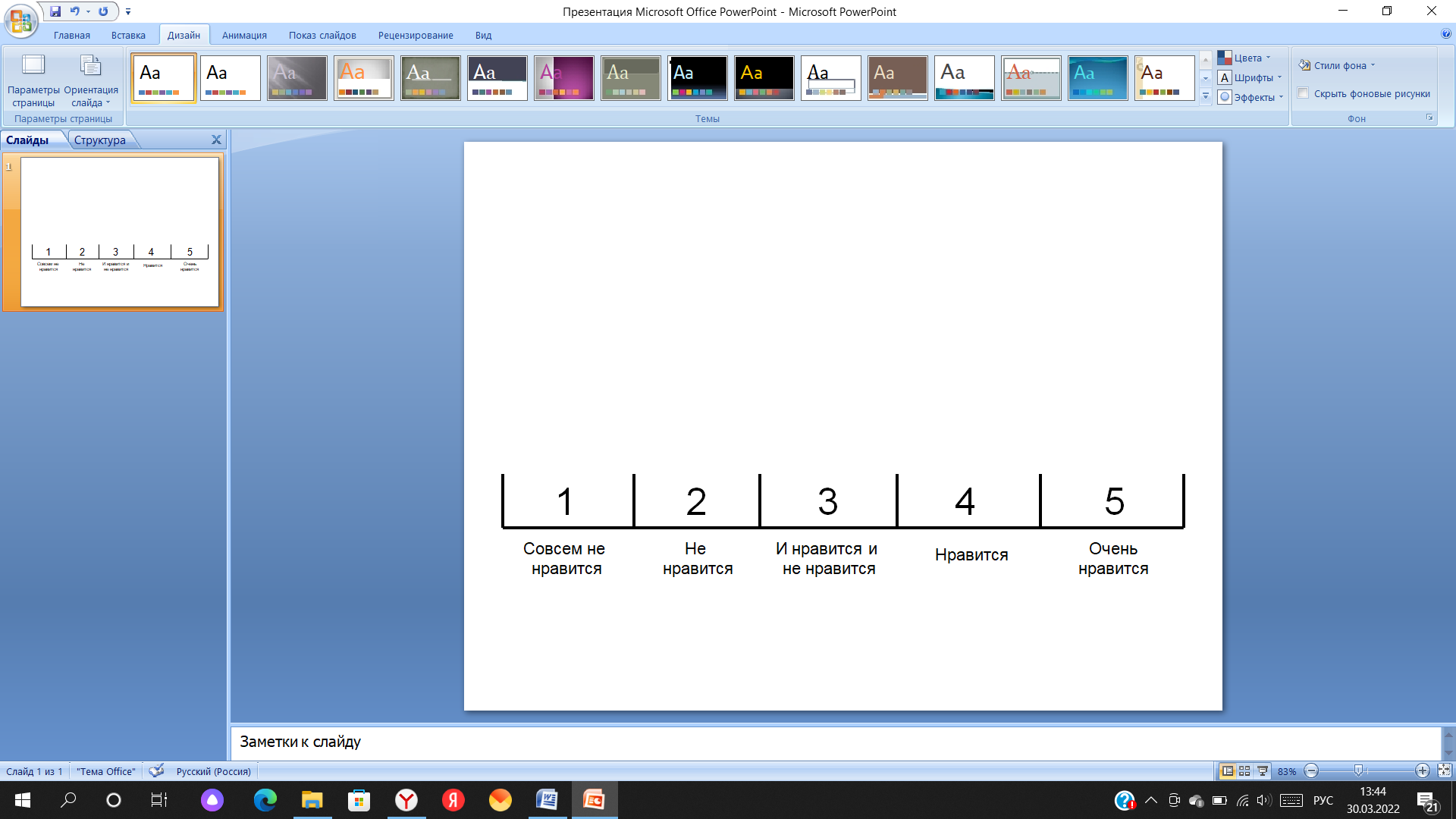 6. Если бы тебе представилась возможность всем классом поехать на месяц летом отдыхать вместе, как бы ты к этому отнесся?а) хорошо;б) равнодушно;в) плохо.7. Можешь ли ты уверенно сказать, кто кому в твоем классе помогает?а) да;б) не замечал;в) нет.8. Оцени, насколько дружный у вас класс:1 балл — cовсем не дружный;2 балла — не дружный;3 балла — когда как;4 балла — дружный;5 баллов — очень дружный.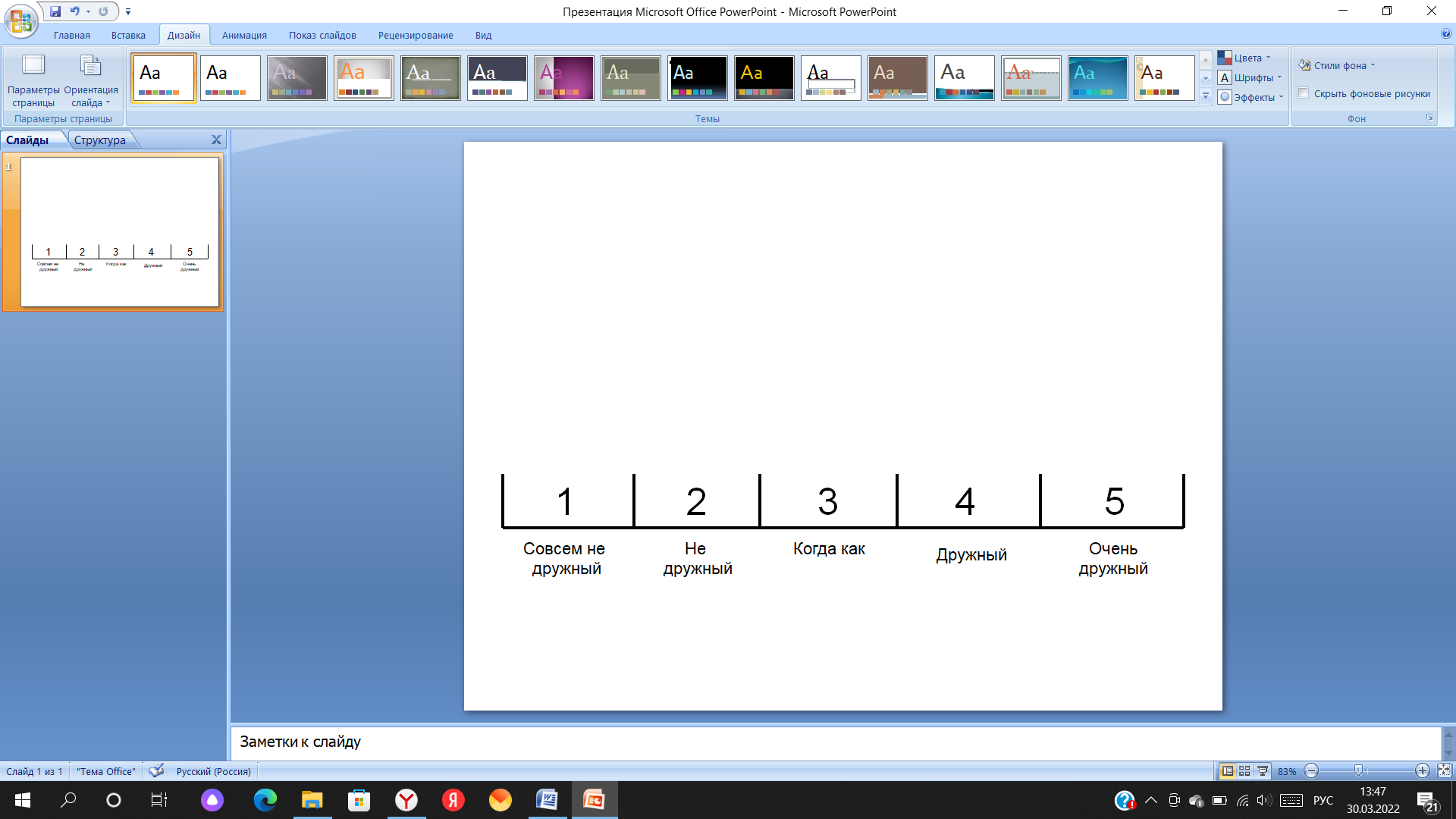 ОценкаЗасчитай себе три балла за каждый ответ «а», 1 балл — за каждый ответ «б» на вопросы 1,2,3,4,6,7. Подсчитай сумму баллов.Прибавь к сумме оценки, которые ты поставил своему классу в ответах на вопросы 5 и 8. Подсчитай общую сумму.Сопоставь полученную тобой сумму баллов с оценкой результатов0—11 баллов — Тебе не очень нравятся ребята в классе. Подумай, почему так получается. Может быть, это связано с тем, что ты не очень интересуешься ими? Может быть, если ты внимательно посмотришь вокруг, то увидишь, какие интересные люди тебя окружают. Мы проводим в школе 11 лет. Жалко, если за это время мы не научимся ценить людей, которые нас окружают.12—21 баллов — Кто-то в классе тебе нравится, кто-то нет. Так часто бывает. Но попробуй внимательно присмотреться к тем, кто не нравится тебе. Может быть, среди них окажутся очень интересные люди.22—28 баллов — Судя по ответам, тебе повезло. Ты учишься в очень дружном классе. Ты ценишь одноклассников, а они ценят тебя. Тебе можно позавидовать. Такая школьная дружба часто остается на всю жизнь.Приложение 3Результаты первичного замера анкеты «Мой класс» Приложение 4Результаты вторичного замера анкеты «Мой класс» Приложение 5Анкета «Мнение о классе» (автора М. Г. Казакиной)1. Самочувствие в классе:а) мне здесь хорошо, чувствую себя в кругу друзей;б) есть отдельные друзья и товарищи, но далеко не все;в) скорее, здесь я одинок.2. Отношение к классу:а) дорожу классом;б) не задумывался о значении класса в моей жизни;в) хотел бы перейти в другой класс, школу.3. Наличие цели работы в классе:а) думаю, что в классе проявляется забота о каждом ученике и обо мне тоже;б) считаю важным, что мы заботимся не только о своем благополучии, но и о жителях микрорайона, города, села...;в) не чувствую заинтересованности одноклассников в моем благополучии.4. Отношение к деятельности класса:а) в основном доволен работой класса;б) хотел бы внести существенные изменения в работу класса;в) полагаю, что следует в корне изменить работу класса.5. Отношение к коллективным творческим делам:а) в классе проводятся КТД, и я в них почти всегда участвую;б) хотел бы чаще проводить КТД в классе;в) КТД в нашем классе не нужны.6. Общение в классе:а) согласен, что большинство учеников стремятся к общению со всеми ребятами в классе;б) думаю, что в основном дружат по группам;в) полагаю, что дружба в классе невозможна.7. Творческое самовыражение:а) доволен, что есть возможность проявить себя в классе;б) здесь, в классе, открыл в себе некоторые способности и имею возможность их удовлетворять;Шкала оценки анкеты 100 – 85 очков положительное отношение к классу и его учащимся.85 – 70 очков нейтральное отношение к классу и его учащимся70 – 65 отрицательное отношение к классу и его учащимся.Приложение 6Результаты анкетирования «Мое мнение о классе»Приложение 7ЛИСТ ЭКСПЕРТНОЙ ОЦЕНКИ СБОРНИКА КОММУНИКАТИВНЫХ ИГР, НАПРАВЛЕННЫХ НА РАЗВИТИЕ СПЛОЧЕННОСТИ У ОБУЧАЮЩИХСЯ КЛАССАФ.И.О. эксперта: ____________________________ОУ___________________должность______________________КК___________________Пед.стаж______Критерии оценки: 0 – признак не проявляется, 1 – признак проявляется частично, 2 – признак проявляется в полной мере Шкала перевода среднего балла в уровень: 1,7 – 2 – высокий уровень; 1 – 1,6 – средний уровень; 0,5 – 0,9 – низкий уровень; 0– 0,4 – недопустимый уровень.Общие выводы, рекомендацииПодпись эксперта______________(       )Подпись руководителя ОУ________________(      )Блок показателейПоказательРезультаты наблюденияРезультаты наблюденияРезультаты наблюденияРезультаты наблюденияРезультаты наблюденияРезультаты наблюденияРезультаты наблюденияРезультаты наблюденияРезультаты наблюденияРезультаты наблюденияРезультаты наблюденияРезультаты наблюденияРезультаты наблюденияРезультаты наблюденияРезультаты наблюденияРезультаты наблюденияРезультаты наблюденияРезультаты наблюденияБлок показателейПоказательРебенок 1Ребенок 2Ребенок 3Ребенок 4Ребенок 5Ребенок 6Ребенок 7Ребенок 8Ребенок 9Ребенок 10Ребенок 11Ребенок 12Ребенок 13Ребенок 14Ребенок 15Ребенок 16Ребенок 17Ребенок 18Коммуникативные качества личностиКоммуникативные качества личностиИнициативностьребенок сам проявляет инициативу в общении 2332332-2321323222Инициативностьсамостоятельно устанавливает контакты2332332-3321323222Тактичностьу ребенка высокий уровень культуры общения2332333-3322323322Тактичностьумеет наладить эмоциональное благополучие на всех этапах совместной работы1332333-3321322222Эмпатийностьоказывает доброе отношение к другим 3333333-3333333333Эмпатийностьвыражает понимание потребностей, желаний другого учащегося3332333-3322323222Коммуникативные действия и уменияКоммуникативные действия и уменияОрганизационныестремится к достижению общей цели3332333-3322323332Организационныеявляется лидером в отдельных видах деятельности0230210-0100302100Организационныеспособность к управлению и самоуправлению, планомерность деятельности детей.1231322-3311312222Организационныечёткое распределение функций, обязанности, ответственности, прав.1331231-3211323211Перцептивныесогласованно действует с другими участниками процесса, низкий уровень конфликтности.3333333-3333333333Перцептивныевидит и осознает особенности других детей3332332-2221322211Оперативныеувлекает партнера по общению своими действиями1332322-2321323222Оперативныеумеет продолжительное время поддерживать контакт2332332-3331323332Оперативныеспособен изменить тактику взаимодействия в зависимости от ситуации2332321-2121313322Количество балловКоличество баллов29434528434032-38392921452641353028Средний баллСредний балл1,92,831,82,82,62,1-2,52,61,91,431,72,72,321,8Итого (всего)Итого (всего)Низкий уровень: 1Средний уровень: 9  Высокий уровень: 8 Низкий уровень: 1Средний уровень: 9  Высокий уровень: 8 Низкий уровень: 1Средний уровень: 9  Высокий уровень: 8 Низкий уровень: 1Средний уровень: 9  Высокий уровень: 8 Низкий уровень: 1Средний уровень: 9  Высокий уровень: 8 Низкий уровень: 1Средний уровень: 9  Высокий уровень: 8 Низкий уровень: 1Средний уровень: 9  Высокий уровень: 8 Низкий уровень: 1Средний уровень: 9  Высокий уровень: 8 Низкий уровень: 1Средний уровень: 9  Высокий уровень: 8 Низкий уровень: 1Средний уровень: 9  Высокий уровень: 8 Низкий уровень: 1Средний уровень: 9  Высокий уровень: 8 Низкий уровень: 1Средний уровень: 9  Высокий уровень: 8 Низкий уровень: 1Средний уровень: 9  Высокий уровень: 8 Низкий уровень: 1Средний уровень: 9  Высокий уровень: 8 Низкий уровень: 1Средний уровень: 9  Высокий уровень: 8 Низкий уровень: 1Средний уровень: 9  Высокий уровень: 8 Низкий уровень: 1Средний уровень: 9  Высокий уровень: 8 Низкий уровень: 1Средний уровень: 9  Высокий уровень: 8  ВопросФИ12345678ИтогСр.баллРебенок 13 бал.3 бал.1 бал.3 бал.4 бал.3 бал.3 бал.4 бал.24 бал.3Ребенок 23 бал.3 бал.1 бал.1 бал.4 бал.3 бал.3 бал.4 бал.22 бал.2,8Ребенок 33 бал.1 бал.1 бал.3 бал.4 бал.3 бал.3 бал.4 бал.22 бал.2,8Ребенок 43 бал.3 бал.1 бал.1 бал.4 бал.3 бал.3 бал.4 бал.22 бал.2,8Ребенок 53 бал.3 бал.3 бал.3 бал.4 бал.3 бал.3 бал.4 бал.26 бал.3,2Ребенок 63 бал.1 бал.1 бал.1 бал.4 бал.3 бал.3 бал. 4 бал.20 бал.2,5Ребенок 73 бал.1 бал.1 бал.1 бал.4 бал.3 бал.3 бал.4 бал.20 бал.2,5Ребенок 8----------Ребенок 93 бал.1 бал.1 бал.1 бал.4 бал.3 бал.3 бал.4 бал.20 бал.2,5Ребенок 103 бал.3 бал.3 бал.3 бал.4 бал.3 бал.3 бал.4 бал.26 бал.3,2Ребенок 113 бал.3 бал.3 бал.1 бал.4 бал.3 бал.3 бал.4 бал.24 бал.3Ребенок 123 бал.1 бал.1 бал.0 бал.4 бал.3 бал.3 бал.4 бал.20 бал.2,5Ребенок 133 бал.3 бал.3 бал.3 бал.4 бал.3 бал.3 бал.4 бал.26 бал.3,2Ребенок 143 бал.1 бал.1 бал.1 бал.4 бал.3 бал.3 бал.4 бал.20 бал.2,5Ребенок 153 бал.1 бал.1 бал.1 бал.4 бал.3 бал.3 бал.4 бал.20 бал.2,5Ребенок 163 бал.3 бал.3 бал.1 бал.4 бал.3 бал.3 бал.4 бал.24 бал.3Ребенок 173 бал.3 бал.1 бал.3 бал.4 бал.3 бал.3 бал.4 бал.24 бал.3Ребенок 183 бал.3 бал.1 бал.1 бал.4 бал.3 бал.3 бал.4 бал.22 бал.2,8ИтогНизкий уровень – 0 чел.Средний уровень – 6 чел.Высокий уровень – 11 чел.Низкий уровень – 0 чел.Средний уровень – 6 чел.Высокий уровень – 11 чел.Низкий уровень – 0 чел.Средний уровень – 6 чел.Высокий уровень – 11 чел.Низкий уровень – 0 чел.Средний уровень – 6 чел.Высокий уровень – 11 чел.Низкий уровень – 0 чел.Средний уровень – 6 чел.Высокий уровень – 11 чел.Низкий уровень – 0 чел.Средний уровень – 6 чел.Высокий уровень – 11 чел.Низкий уровень – 0 чел.Средний уровень – 6 чел.Высокий уровень – 11 чел.Низкий уровень – 0 чел.Средний уровень – 6 чел.Высокий уровень – 11 чел.Низкий уровень – 0 чел.Средний уровень – 6 чел.Высокий уровень – 11 чел.Низкий уровень – 0 чел.Средний уровень – 6 чел.Высокий уровень – 11 чел. ВопросФИ12345678ИтогСр.баллРебенок 13 бал.3 бал.1 бал.3 бал.4 бал.3 бал.3 бал.4 бал.24 бал.3Ребенок 23 бал.3 бал.1 бал.1 бал.4 бал.3 бал.3 бал.4 бал.22 бал.2,8Ребенок 33 бал.1 бал.1 бал.3 бал.4 бал.3 бал.3 бал.4 бал.22 бал.2,8Ребенок 43 бал.3 бал.1 бал.1 бал.4 бал.3 бал.3 бал.4 бал.22 бал.2,8Ребенок 53 бал.3 бал.3 бал.3 бал.4 бал.3 бал.3 бал.4 бал.26 бал.3,2Ребенок 63 бал.1 бал.1 бал.1 бал.4 бал.3 бал.3 бал. 4 бал.20 бал.2,5Ребенок 73 бал.1 бал.1 бал.1 бал.4 бал.3 бал.3 бал.4 бал.20 бал.2,5Ребенок 8----------Ребенок 93 бал.1 бал.1 бал.1 бал.4 бал.3 бал.3 бал.4 бал.20 бал.2,5Ребенок 103 бал.3 бал.3 бал.3 бал.4 бал.3 бал.3 бал.4 бал.26 бал.3,2Ребенок 113 бал.3 бал.3 бал.1 бал.4 бал.3 бал.3 бал.4 бал.24 бал.3Ребенок 123 бал.1 бал.1 бал.0 бал.4 бал.3 бал.3 бал.4 бал.20 бал.2,5Ребенок 133 бал.3 бал.3 бал.3 бал.4 бал.3 бал.3 бал.4 бал.26 бал.3,2Ребенок 143 бал.1 бал.1 бал.1 бал.4 бал.3 бал.3 бал.4 бал.20 бал.2,5Ребенок 153 бал.1 бал.1 бал.1 бал.4 бал.3 бал.3 бал.4 бал.20 бал.2,5Ребенок 163 бал.3 бал.3 бал.1 бал.4 бал.3 бал.3 бал.4 бал.24 бал.3Ребенок 173 бал.3 бал.1 бал.3 бал.4 бал.3 бал.3 бал.4 бал.24 бал.3Ребенок 183 бал.3 бал.1 бал.1 бал.4 бал.3 бал.3 бал.4 бал.22 бал.2,8ИтогНизкий уровень – 0Средний уровень – 6Высокий уровень - 11Низкий уровень – 0Средний уровень – 6Высокий уровень - 11Низкий уровень – 0Средний уровень – 6Высокий уровень - 11Низкий уровень – 0Средний уровень – 6Высокий уровень - 11Низкий уровень – 0Средний уровень – 6Высокий уровень - 11Низкий уровень – 0Средний уровень – 6Высокий уровень - 11Низкий уровень – 0Средний уровень – 6Высокий уровень - 11Низкий уровень – 0Средний уровень – 6Высокий уровень - 11Низкий уровень – 0Средний уровень – 6Высокий уровень - 11Низкий уровень – 0Средний уровень – 6Высокий уровень - 11№ вопросаАВС1102-102102-1031020-104105-1052010-106105-571020-10Участники№ вопроса анкеты№ вопроса анкеты№ вопроса анкеты№ вопроса анкеты№ вопроса анкеты№ вопроса анкеты№ вопроса анкетыОбщее кол-во балловУчастники1234567Общее кол-во балловРебенок 110102051010208585Ребенок 110102051010208585Ребенок 21010105105207075Ребенок 210101051010207075Ребенок 31010105105207075Ребенок 310101051010207075Ребенок 410101051010207585Ребенок 410102051010207585Ребенок 510102051010208585Ребенок 510102051010208585Ребенок 61010205105208080Ребенок 61010205105208080Ребенок 71010205105208085Ребенок 710102051010208085Ребенок 8---------Ребенок 8---------Ребенок 91010105105207075Ребенок 910101051010207075Ребенок 1010102051010208585Ребенок 1010102051010208585Ребенок 111010105105207075Ребенок 1110101051010207075Ребенок 121010105105207070Ребенок 121010105105207070Ребенок 1310102051010208585Ребенок 1310102051010208585Ребенок 1410101051010207575Ребенок 1410101051010207575Ребенок 1510101051010207575Ребенок 1510101051010207575Ребенок 1610101051010207575Ребенок 1610101051010207575Ребенок 1710102051010208585Ребенок 1710102051010208585Ребенок 1810101051010207585Ребенок 1810102051010207585Средний балл по вопросам1010101013,122,25510107,58,62020Показатели экспертной оценкиОценкаЭксперта1.Актуальность сборника 1.1 Аргументированность выбора проблемы, соответствие ФГОС НОО1.2 Научность1.3 Новизна 2. Оформление сборника 2.1 Структурированность (отражены все компоненты сборника)2.2 Оформление всех частей сборника в соответствии с требованиями3. Содержательность сборника 3.1 Убедительная обоснованность созданного сборника в пояснительной записке (актуальность, цель и задачи сборника, обоснование структуры и содержания сборника)3.2 Соответствие заданий возрастным особенностям детей3.3 Соответствие содержания заданий их цели3.4 Наличие достаточного и необходимого количества заданий в сборник4. Удобство в использовании сборника Общая оценка показателей экспертной оценки (сумма баллов)Средняя оценка показателей экспертной оценки, уровень 